Lampiran 1SILABUS PEMBELAJARANNama Sekolah		: SD Negeri 41 Tonrong PejjaMata Pelajaran	: IPAKelas			: IV Semester		: 2 (dua)Standar Kompetensi 	: 8. Memahami berbagai bentuk energi dan cara penggunaannya dalam kehidupan sehari-hari.Lampiran 2RENCANA PELAKSANAAN PEMBELAJARAN (RPP)Tindakan Siklus 1 Pertemuan ISekolah		:  SDN 41 Tonrong PejjaMata Pelajaran	:  Ilmu Pengetahuan Alam (IPA)	Kelas/Semester	:  IV (empat)/II (dua)	Alokasi Waktu	:  2 x 35 menit Standar KompentensiMemahami berbagai bentuk energi dan cara penggunaannya dalam kehidupan sehari-hariKompetensi DasarMendeskripsikan energi panas dan bunyi yang terdapat di lingkungan sekitar serta  sifat-sifatnyaIndikatorKognitifProses : Menjelaskan sumber energi panasMemberikan contoh benda yang dapat menghantarkan panasProduk : Mengidentifikasi sumber energi panas melalui demonstrasi.PsikomotorTerampil menggunakan alat peraga/media.AfektifKarakter Teliti saat melakukan percobaan.Keterampilan sosialAktif bertanya tentang materi yang belum diketahui Tujuan PembelajaranKognitifProses : Setelah pembelajaran selesai, siswa diharapkan dapat:Menjelaskan sumber energi panasMemberikan contoh benda yang dapat menghantarkan panasProduk : Setelah pembelajaran selesai, siswa diharapkan dapat:Mengidentifikasi sumber energi panas melalui demonstrasi.PsikomotorSetelah pembelajaran selesai, siswa diharapkan dapat:Terampil menggunakan alat peraga/media.AfektifKarakter Setelah pembelajaran selesai, siswa diharapkan dapat:Teliti saat melakukan percobaan.Keterampilan sosialSetelah pembelajaran selesai, siswa dapat:Bertanya tentang materi yang belum diketahui. Materi PokokEnergi Panas Pendekatan dan metode pembelajaranPendekatan	: KontekstualMetode	: CeramahTanya jawabDemonstrasiPenugasanLangkah-langkah pembelajaranKegiatan Awal (± 10 menit)Kegiatan Inti (± 85 menit)Kegiatan Akhir (± 10 menit)Alat/media dan Sumber BelajarAlat/mediaEnergi PanasKorek api atau lilinDua buah benda bisa berupa dua buah batuLembar Kerja Siswa (LKS)Sumber belajarKurikulum tingkat satuan pendidikan (KTSP) 2006 mata pelajaran matematika untuk SD/MI kelas IV SD Buku IPA  untuk kelas IV SD/MI, halaman 134-146 (S. Rositawaty & Aris Muharam).BSE.PENILAIANPenilaian proses, dilakukan dengan bantuan LKSPenilaian hasil belajar, dilakukan dengan pemberian tes pada akhir setiap siklus.Instrumen:  (Terlampir)Pedoman Penskoran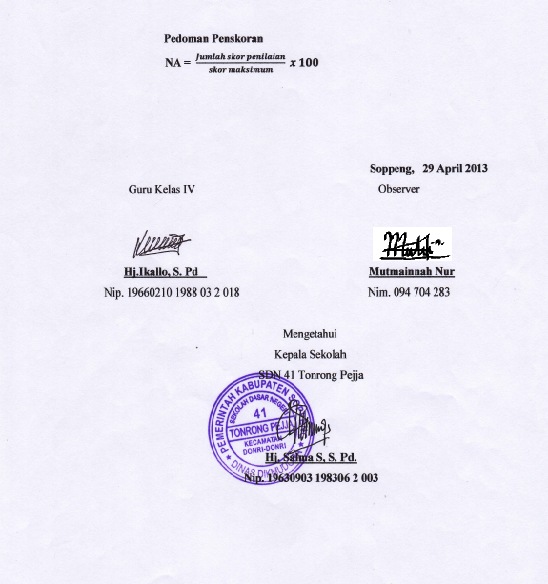 NA =  Soppeng,   29 April 2013           Pengajar						Observer          Hj.Ikallo, S. Pd                                                            Mutmainnah Nur                                                               Nip. 19660210 1988 03 2 018		                       Nim. 094 704 283	MengetahuiKepala SekolahSDN 41 Tonrong Pejja Hj. Salma S, S. Pd.Nip. 19630903 198306 2 003Lampiran 3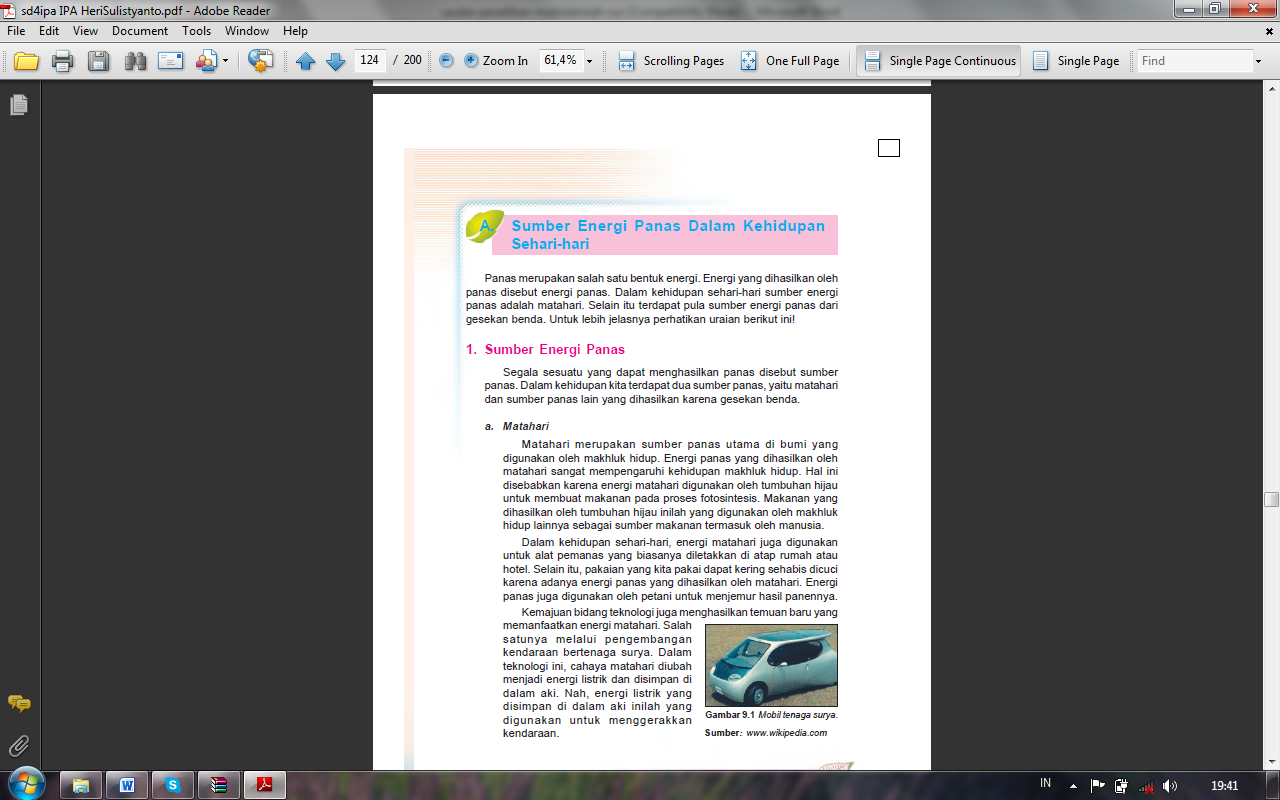 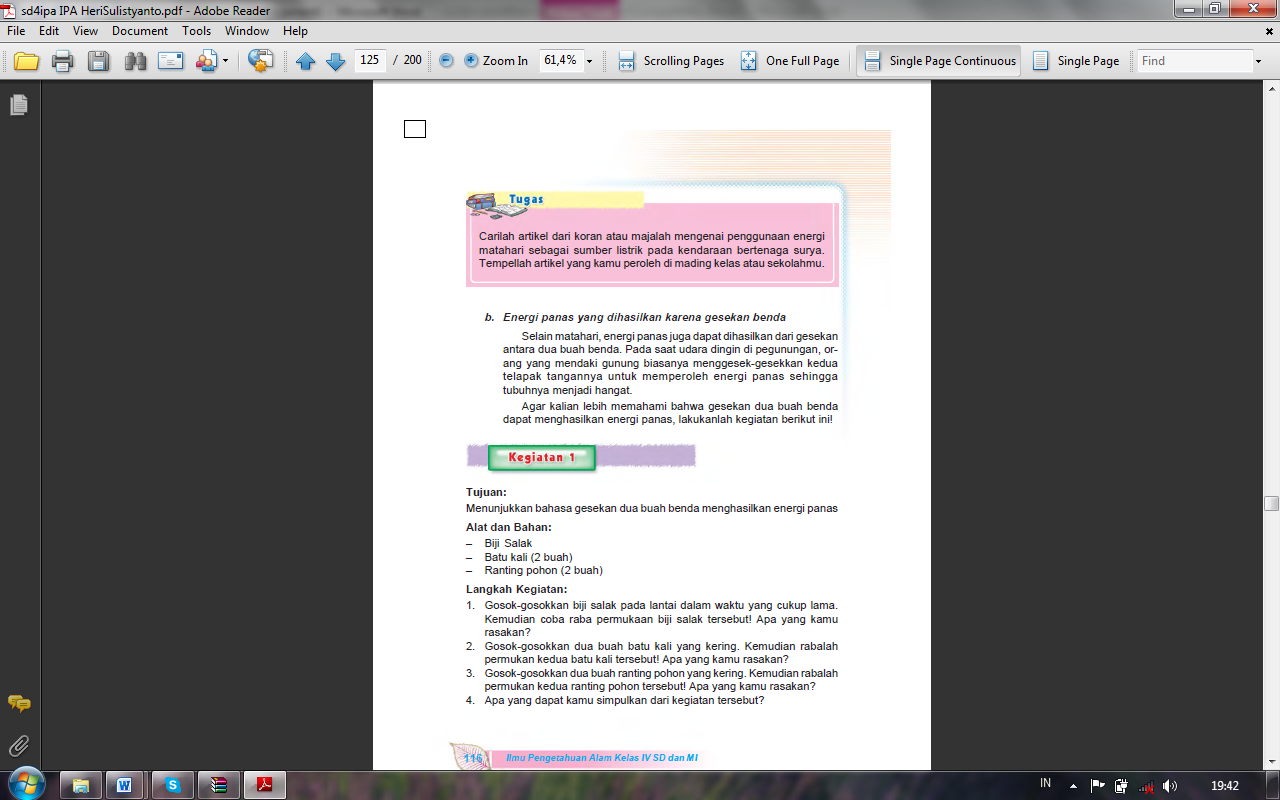 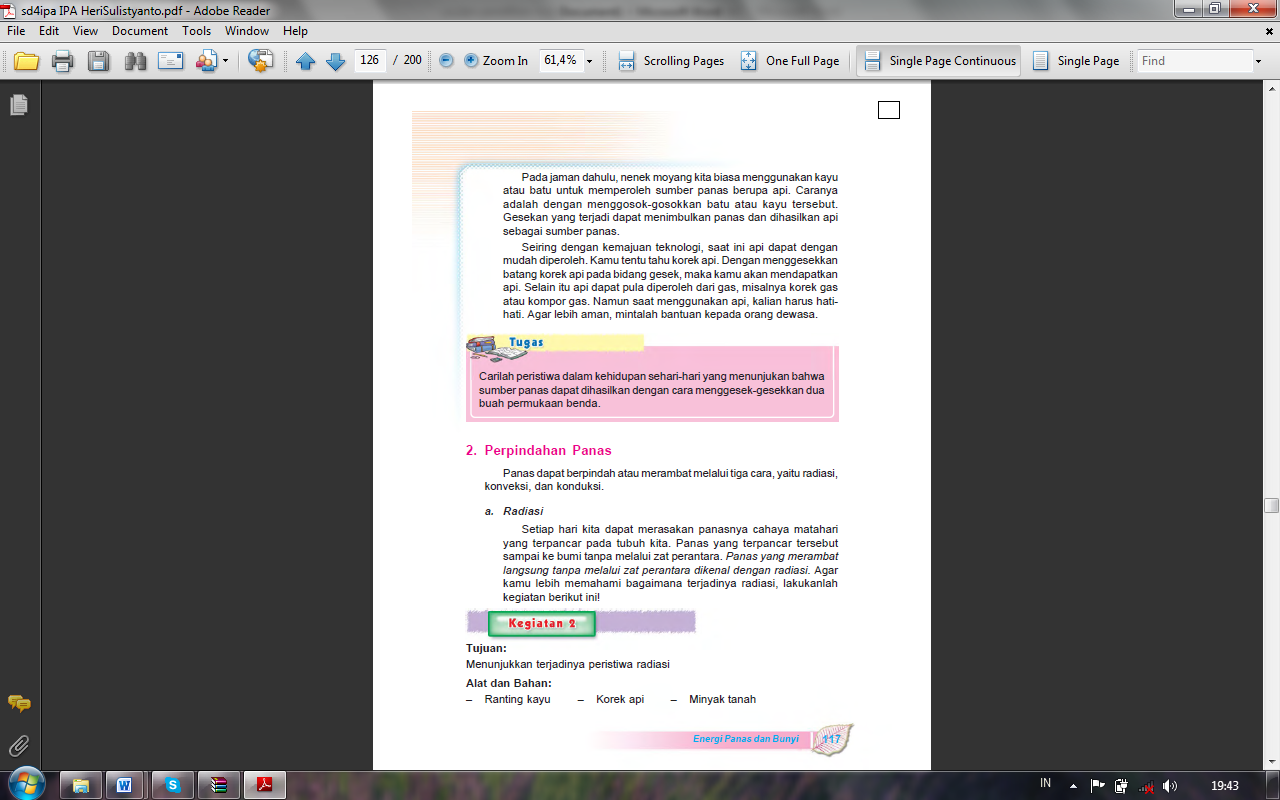 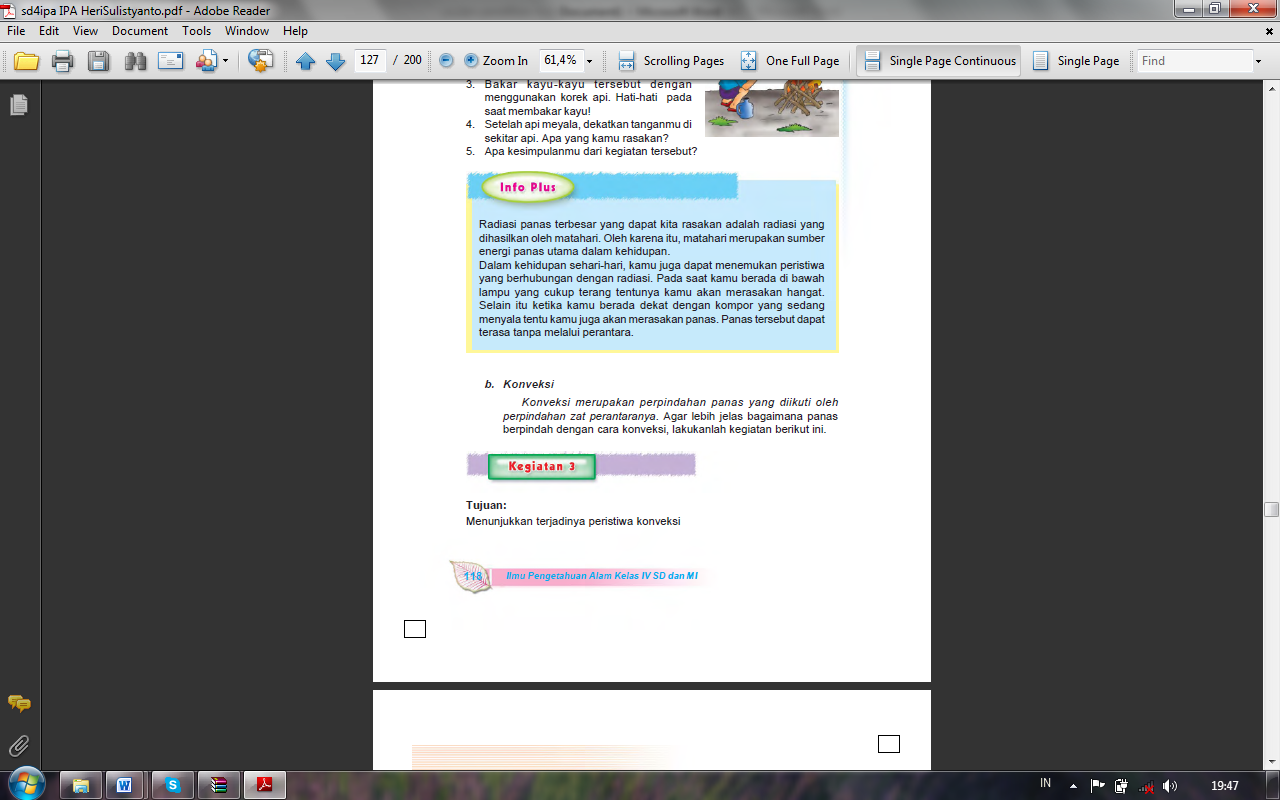 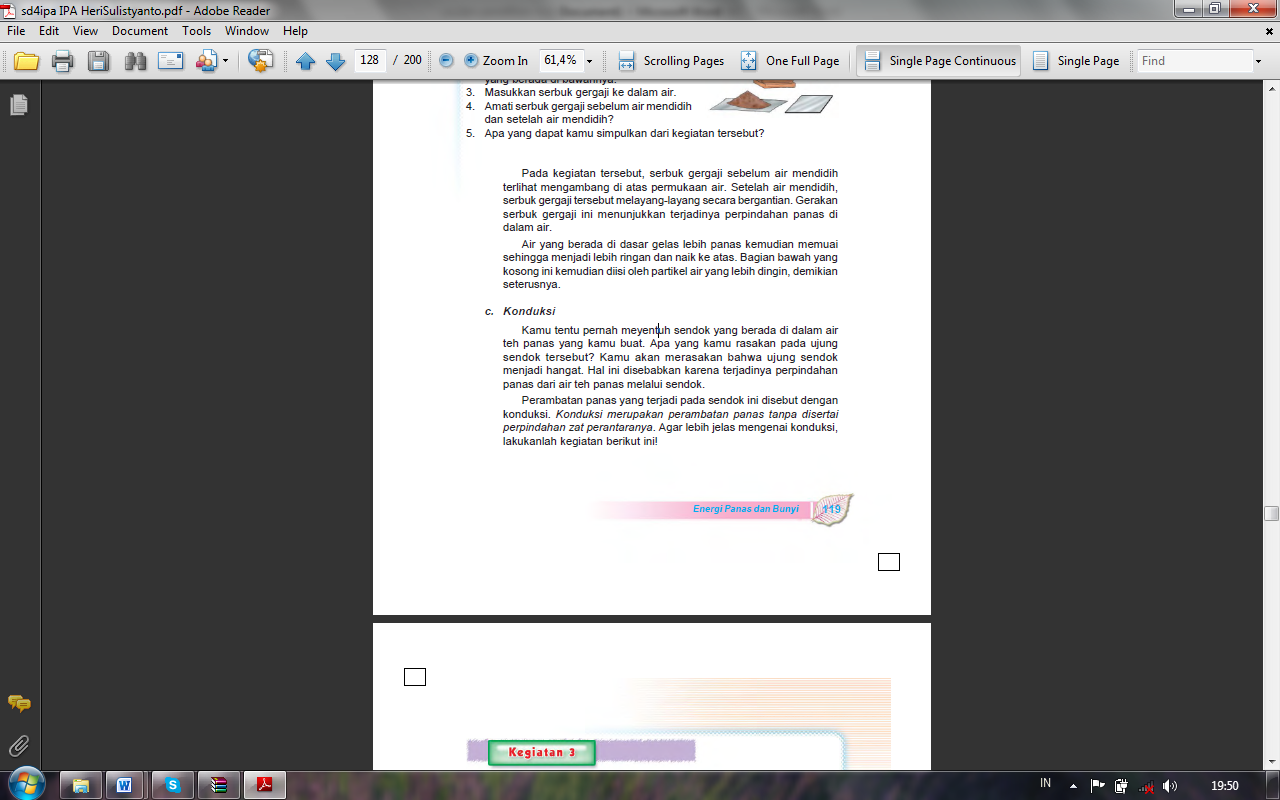 Lampiran 4LEMBAR KERJA SISWA (LKS)  Mata Pelajaran	: Ilmu Pengetahuan AlamMateri Pokok		: Sumber Energi Panas Siklus/Pertemuan		: I (satu)/ I (satu)Petunjuk :  Diskusikanlah soal berikut dengan teman kelompokmu!Periksalah kembali pekerjaanmu apabila telah selesai dikerjakan!Lakukan kegiatan dibawah ini dan isilah kolom berdasarkan hasil kegiatan yang kamu lakukan beserta kesimpulannya!Lampiran 5RENCANA PELAKSANAAN PEMBELAJARAN (RPP)Tindakan Siklus 1 Pertemuan IISekolah		:  SDN 41 Tonrong PejjaMata Pelajaran	:  Ilmu Pengetahuan Alam (IPA)	Kelas/Semester	:  IV (empat)/II (dua)	Alokasi Waktu	:  2 x 35 menit Standar KompentensiMemahami berbagai bentuk energi dan cara penggunaannya dalam kehidupan sehari-hariKompetensi DasarMendeskripsikan energi panas dan bunyi yang terdapat di lingkungan sekitar serta  sifat-sifatnyaIndikatorKognitifProses : Menjelaskan cara perpindahan energi panas.Memberi contoh benda tidak dapat menghantarkan panas.Produk : Mendemonstrasikan cara perpindahan energi panas.PsikomotorTerampil menggunakan alat peraga/media.AfektifKarakter Teliti saat melakukan percobaan.Keterampilan sosialAktif bertanya tentang materi yang belum diketahui Tujuan PembelajaranKognitifProses : Setelah pembelajaran selesai, siswa diharapkan dapat:Menjelaskan cara perpindahan energi panas.Memberi contoh benda tidak dapat menghantarkan panas.Produk : Setelah pembelajaran selesai, siswa diharapkan dapat:Mendemonstrasikan cara perpindahan energi panas.PsikomotorSetelah pembelajaran selesai, siswa diharapkan dapat:Terampil menggunakan alat peraga/media.AfektifKarakter Setelah pembelajaran selesai, siswa diharapkan dapat:Teliti saat melakukan percobaan.Keterampilan sosialSetelah pembelajaran selesai, siswa dapat:Bertanya tentang materi yang belum diketahui. Materi PokokEnergi Panas Pendekatan dan metode pembelajaranPendekatan	: KontekstualMetode	: CeramahTanya jawabDemonstrasiPenugasanLangkah-langkah pembelajaranKegiatan Awal (± 10 menit)Kegiatan Inti (± 85 menit)Kegiatan Akhir (± 10 menit)Alat/media dan Sumber BelajarAlat/mediaEnergi PanasKorek api atau lilinSendok logam/kawatMentegaLembar Kerja Siswa (LKS)Sumber belajarKurikulum tingkat satuan pendidikan (KTSP) 2006 mata pelajaran matematika untuk SD/MI kelas IV SD Buku IPA  untuk kelas IV SD/MI, halaman 134-146 (S. Rositawaty & Aris Muharam).BSE.PENILAIANPenilaian proses, dilakukan dengan bantuan LKSPenilaian hasil belajar, dilakukan dengan pemberian tes pada akhir setiap siklus.Instrumen:  (Terlampir)Pedoman Penskoran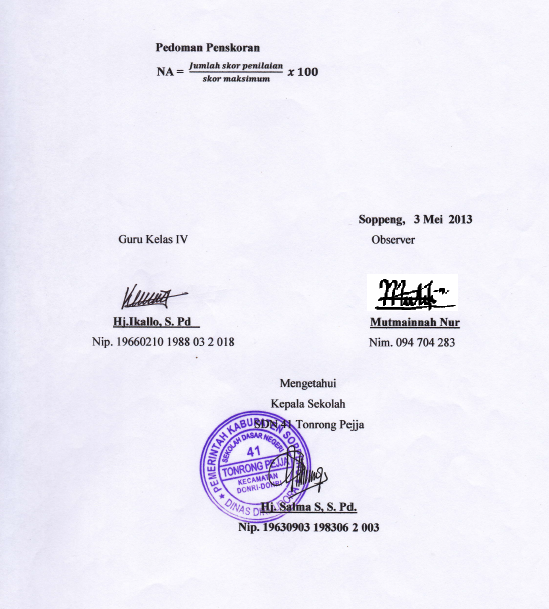 NA =  Soppeng,   3 Mei  2013           Pengajar						Observer          Hj.Ikallo, S. Pd                                                            Mutmainnah Nur                                                               Nip. 19660210 1988 03 2 018		                       Nim. 094 704 283	MengetahuiKepala SekolahSDN 41 Tonrong Pejja Hj. Salma S, S. Pd.Nip. 19630903 198306 2 003Lampiran 6LEMBAR KERJA SISWA (LKS)  Mata Pelajaran	: Ilmu Pengetahuan AlamMateri Pokok		: Perpindahan Energi Panas Siklus/Pertemuan		: I (satu)/ 2 (dua)Petunjuk :  Diskusikanlah soal berikut dengan teman kelompokmu!Periksalah kembali pekerjaanmu apabila telah selesai dikerjakan!Lakukan kegiatan dibawah ini dan isilah kolom berdasarkan hasil kegiatan yang kamu lakukan beserta kesimpulannya!Lampiran 7TES SIKLUS IPetunjuk:Kerjakan soal berikut dengan baik dan benar dan periksalah kembali pekerjaanmu apabila telah selesai kamu  kerjakan!Soal EssayJelaskan cara-cara panas berpindah!Jawaban: .....................................................................................................................................................................................................................................................Tuliskan 3 sumber energi panas?Jawaban: ....................................................................................................................................................................................................................................................Apa yang dimaksud dengan perpindahan panas konveksi?Jawaban: ......................................................................................................................................................................................................................................................Jelaskan 1 contoh cara perpindahan panas secara konduksi?Jawaban: ......................................................................................................................................................................................................................................................Tuliskan 3 benda yang tidak dapat menghantarkan panas?Jawaban: .....................................................................................................................................................................................................................................................Tuliskan 3 benda yang tidak dapat menghantarkan panas?Jawaban: .....................................................................................................................................................................................................................................................Sebutkan 3 kegunaan energi panas?Jawaban: .....................................................................................................................................................................................................................................................Apa yang menjadi sumber energi utama bagi Bumi?Jawaban: .....................................................................................................................................................................................................................................................Lampiran 8KUNCI JAWABAN TES SIKLUS 1Panas berpidah melalui tiga cara yaitu: a. Radiasi adalah panas yang merambat langsung tanpa melalui zat perantarab. Konveksi adalah  perpindahan  panas  yang  diikuti  perpindahan  panas  zat      perantaranya.c. Konduksi  adalah  perambatan  panas  tanpa  disertai  perpindahan  zat     perantaranya.Sumber energi adalah api, gesekan dan matahari.Konveksi merupakan perpindahan panas yang diikuti oleh perpindahan zat perantaranya.Perpindahan panas secara konduksi  terjadi pada saat memasak air dimana panci yang terkena api akan panas dan air dalam panci ikut mendidih (panas).Adapun benda yang tidak bisa menghantarkan panas adalah logam, besi, dan batu.Benda yang tidak dapat menghantarka panas adalah:KayuKaretKain.Adapun kegunaan energi panas adalah Mengeringkan pakaianMemasak makananMenjemur makanan/petani menjemur hasil panennya.Sumber energi utama bagi bumi adalah matahari.Lampiran 9RUBRIK  PENILAIAN/PENSKORAN TES SIKLUS INilai = Skor Perolehan     X 100             Skor KeseluruhanLampiran 10HASIL TES SIKLUS ILampiran 11 Distribusi Frekuensi dan Persentase Skor SiswaSD Negeri 41 Tonrong Pejja Pada Siklus IDeskripsi Ketuntasan Hasil Belajar IPA Siswa IVSD Negeri 41 Tonrong Pejja Pada Siklus ILampiran 12LEMBAR OBSERVASI GURUSIKLUS I (Pertemuan I)Nama sekolah	:  SD Negeri 41 Tonrong PejjaTahun Pelajaran	:  2012/ 2013Kelas/ Semester	:  IV (Empat) / II (Dua)Keterangan:3  =  Baik (Dikatakan baik apabila ketiga indikator dilaksanakan)	2  =  Cukup (Dikatakan cukup apabila hanya dua indikator terlaksana) =  Kurang (Dikatakan kurang apabila hanya satu indikator terlaksana)Makassar 29 April 2013             Mengetahui,               Observer	              Mutmainnah Nur             NIM. 094 704 283Lampiran 13LEMBAR OBSERVASI GURUSIKLUS I (Pertemuan II)Nama sekolah	:  SD Negeri 41 Tonrong PejjaTahun Pelajaran	:  2012/ 2013Kelas/ Semester	:  IV (Empat) / II (Dua)Keterangan:3  =  Baik (Dikatakan baik apabila ketiga indikator dilaksanakan)	2  =  Cukup (Dikatakan cukup apabila hanya dua indikator terlaksana)  1  =  Kurang (Dikatakan kurang apabila hanya satu indikator terlaksana)Makassar, 3 Mei 2013               Mengetahui,               Observer	                Mutmainnah Nur               NIM. 094 704 283Lampiran 15			        LEMBAR OBSERVASI SISWA SD NEGERI 41 TONRONG PEJJASIKLUS I (Pertemuan I)Lampiran 16DATA HASIL OBSERVASI AKTIVITAS SISWASIKLUS 1 PERTEMUAN 1 Lampiran 17LEMBAR OBSERVASI SISWA SD NEGERI 41 TONRONG PEJJASIKLUS I (Pertemuan II)Lampiran 18DATA HASIL OBSERVASI AKTIVITAS SISWASIKLUS 1 PERTEMUAN 2Lampiran 19RENCANA PELAKSANAAN PEMBELAJARAN (RPP)Tindakan Siklus 1I Pertemuan ISekolah		:  SDN 41 Tonrong PejjaMata Pelajaran	:  Ilmu Pengetahuan Alam (IPA)	Kelas/Semester	:  IV (empat)/II (dua)	Alokasi Waktu	:  2 x 35 menit Standar KompentensiMemahami berbagai bentuk energi dan cara penggunaannya dalam kehidupan sehari-hariKompetensi DasarMendeskripsikan energi panas dan bunyi yang terdapat di lingkungan sekitar serta  sifat-sifatnyaIndikatorKognitifProses : Menjelaskan sumber energi bunyiMemberi contoh benda yang dapat menghasilkan bunyi.Produk : Mengidentifikasi sumber energi bunyi melalui demonstrasi.PsikomotorTerampil menggunakan alat peraga/media.AfektifKarakter Teliti saat melakukan percobaan.Keterampilan sosialAktif bertanya tentang materi yang belum diketahui Tujuan PembelajaranKognitifProses : Setelah pembelajaran selesai, siswa diharapkan dapat:Menjelaskan sumber energi panasMemberi contoh benda yang dapat menghasilkan bunyiProduk : Setelah pembelajaran selesai, siswa diharapkan dapat:Mengidentifikasi sumber energi bunyi melalui demonstrasiPsikomotorSetelah pembelajaran selesai, siswa diharapkan dapat:Terampil menggunakan alat peraga/media.AfektifKarakter Setelah pembelajaran selesai, siswa diharapkan dapat:Teliti saat melakukan percobaan.Keterampilan sosialSetelah pembelajaran selesai, siswa dapat:Bertanya tentang materi yang belum diketahui. Materi PokokEnergi BunyiPendekatan dan metode pembelajaranPendekatan	: KontekstualMetode	: CeramahTanya jawabDemonstrasiPenugasanLangkah-langkah pembelajaranKegiatan Awal (± 10 menit)Kegiatan Inti (± 85 menit)Kegiatan Akhir (± 10 menit)Alat/media dan Sumber BelajarAlat/mediaEnergi PanasGendangGitarKalengLembar Kerja Siswa (LKS)Sumber belajarKurikulum tingkat satuan pendidikan (KTSP) 2006 mata pelajaran matematika untuk SD/MI kelas IV SD Buku IPA  untuk kelas IV SD/MI, halaman 134-146 (S. Rositawaty & Aris Muharam).BSE.PENILAIANPenilaian proses, dilakukan dengan bantuan LKSPenilaian hasil belajar, dilakukan dengan pemberian tes pada akhir setiap siklus.Instrumen:  (Terlampir) Pedoman Penskoran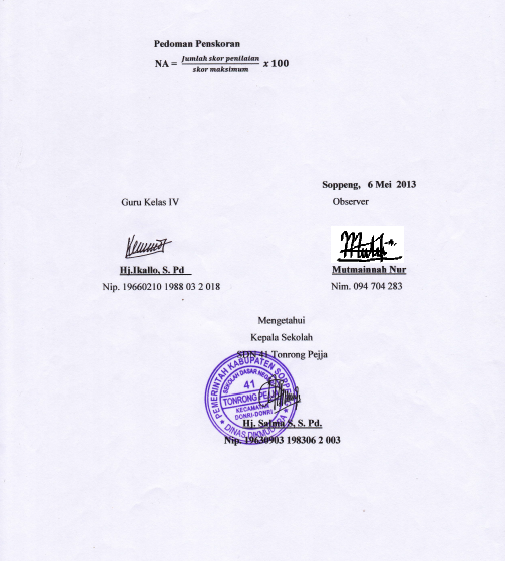 NA =  Soppeng,   6 Mei  2013           Pengajar						Observer          Hj.Ikallo, S. Pd                                                            Mutmainnah Nur                                                               Nip. 19660210 1988 03 2 018		                       Nim. 094 704 283	MengetahuiKepala SekolahSDN 41 Tonrong Pejja Hj. Salma S, S. Pd.Nip. 19630903 198306 2 003Lampiran 20LEMBAR KERJA SISWA (LKS)  1Mata Pelajaran	: Ilmu Pengetahuan AlamMateri Pokok		: Sumber Energi BunyiSiklus/Pertemuan		: II (dua)/ I (satu)Petunjuk :  Diskusikanlah soal berikut dengan teman kelompokmu!Periksalah kembali pekerjaanmu apabila telah selesai dikerjakan!Lakukan kegiatan dibawah ini dan isilah kolom berdasarkan hasil kegiatan yang kamu lakukan beserta kesimpulannya!Lampiran 21RENCANA PELAKSANAAN PEMBELAJARAN (RPP)Tindakan Siklus 1I Pertemuan IISekolah		:  SDN 41 Tonrong PejjaMata Pelajaran	:  Ilmu Pengetahuan Alam (IPA)	Kelas/Semester	:  IV (empat)/II (dua)	Alokasi Waktu	:  2 x 35 menit Standar KompentensiMemahami berbagai bentuk energi dan cara penggunaannya dalam kehidupan sehari-hariKompetensi DasarMendeskripsikan energi panas dan bunyi yang terdapat di lingkungan sekitar serta  sifat-sifatnyaIndikatorKognitifProses : Menjelaskan cara perambatan bunyiMemberi contoh benda yang dapat menyerap bunyi.Menunjukkan bahwa bunyi dapat dipantulkan atau diserap.Produk : Mengidentifikasi cara perambatan bunyi melalui deminstrasiPsikomotorTerampil menggunakan alat peraga/media.AfektifKarakter Teliti saat melakukan percobaan.Keterampilan sosialAktif bertanya tentang materi yang belum diketahui Tujuan PembelajaranKognitifProses : Setelah pembelajaran selesai, siswa diharapkan dapat:Menjelaskan cara perambatan bunyiMemberi contoh benda yang dapat menyerap bunyiMenunjukkan bahwa bunyi dapat dipantulkan atau diserap.Produk : Setelah pembelajaran selesai, siswa diharapkan dapat:Mengidentifikasi cara perambatan bunyi melalui deminstrasiPsikomotorSetelah pembelajaran selesai, siswa diharapkan dapat:Terampil menggunakan alat peraga/media.AfektifKarakter Setelah pembelajaran selesai, siswa diharapkan dapat:Teliti saat melakukan percobaan.Keterampilan sosialSetelah pembelajaran selesai, siswa dapat:Bertanya tentang materi yang belum diketahui. Materi PokokEnergi BunyiPendekatan dan metode pembelajaranPendekatan	: KontekstualMetode	: CeramahTanya jawabDemonstrasiPenugasanLangkah-langkah pembelajaranKegiatan Awal (± 10 menit)Kegiatan Inti (± 85 menit)Kegiatan Akhir (± 10 menit)Alat/media dan Sumber BelajarAlat/mediaEnergi PanasBatuBaskomJamSelangKalengLembar Kerja Siswa (LKS)Sumber belajarKurikulum tingkat satuan pendidikan (KTSP) 2006 mata pelajaran matematika untuk SD/MI kelas IV SD Buku IPA  untuk kelas IV SD/MI, halaman 134-146 (S. Rositawaty & Aris Muharam).BSE.PENILAIANPenilaian proses, dilakukan dengan bantuan LKSPenilaian hasil belajar, dilakukan dengan pemberian tes pada akhir setiap siklus.Instrumen:  (Terlampir)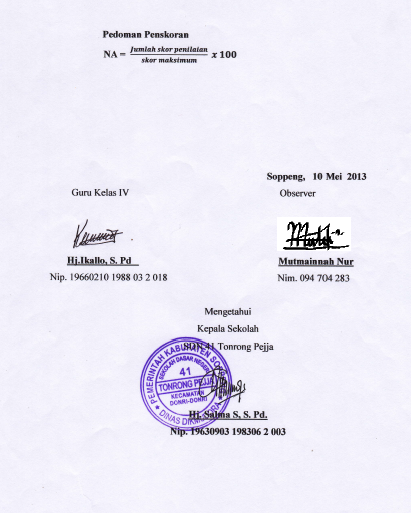 Pedoman PenskoranNA =  Soppeng,   10 Mei  2013           Pengajar						Observer          Hj.Ikallo, S. Pd                                                            Mutmainnah Nur                                                               Nip. 19660210 1988 03 2 018		                       Nim. 094 704 283	MengetahuiKepala SekolahSDN 41 Tonrong Pejja Hj. Salma S, S. Pd.Nip. 19630903 198306 2 003Lampiran 22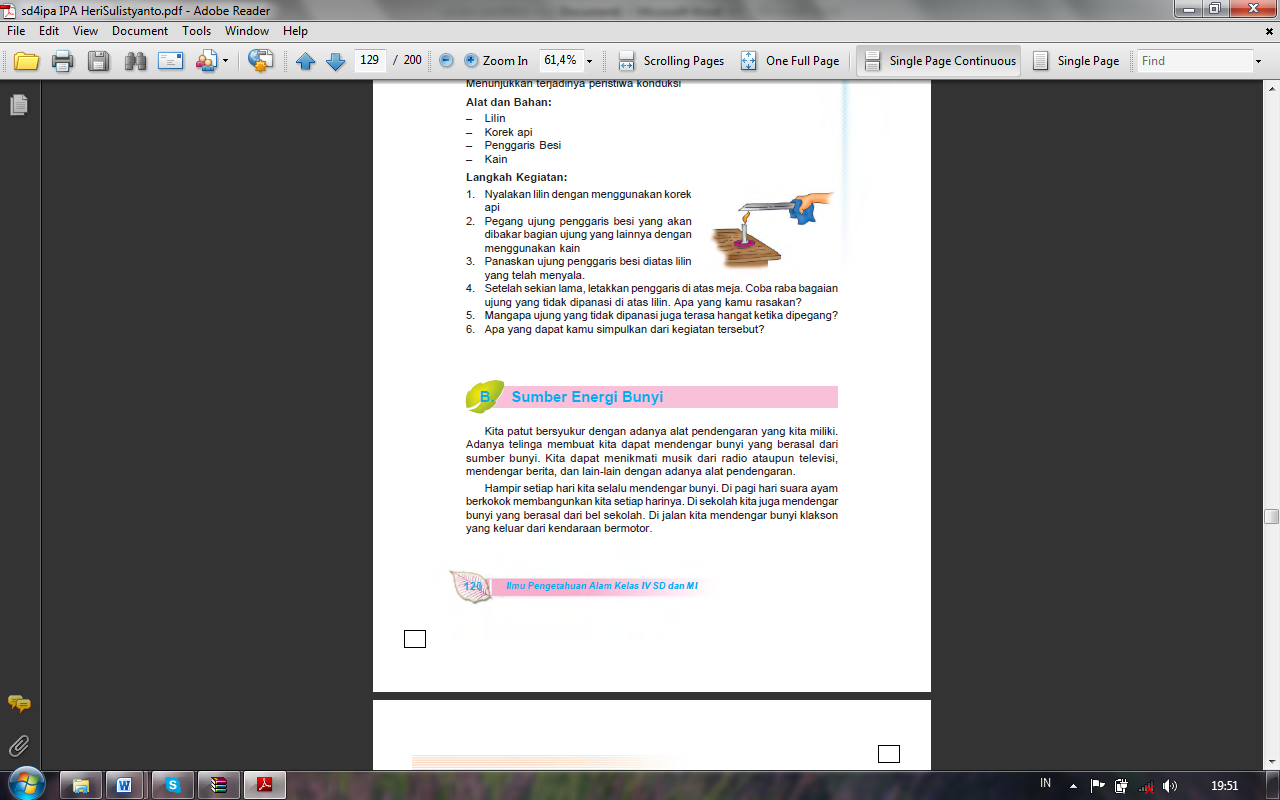 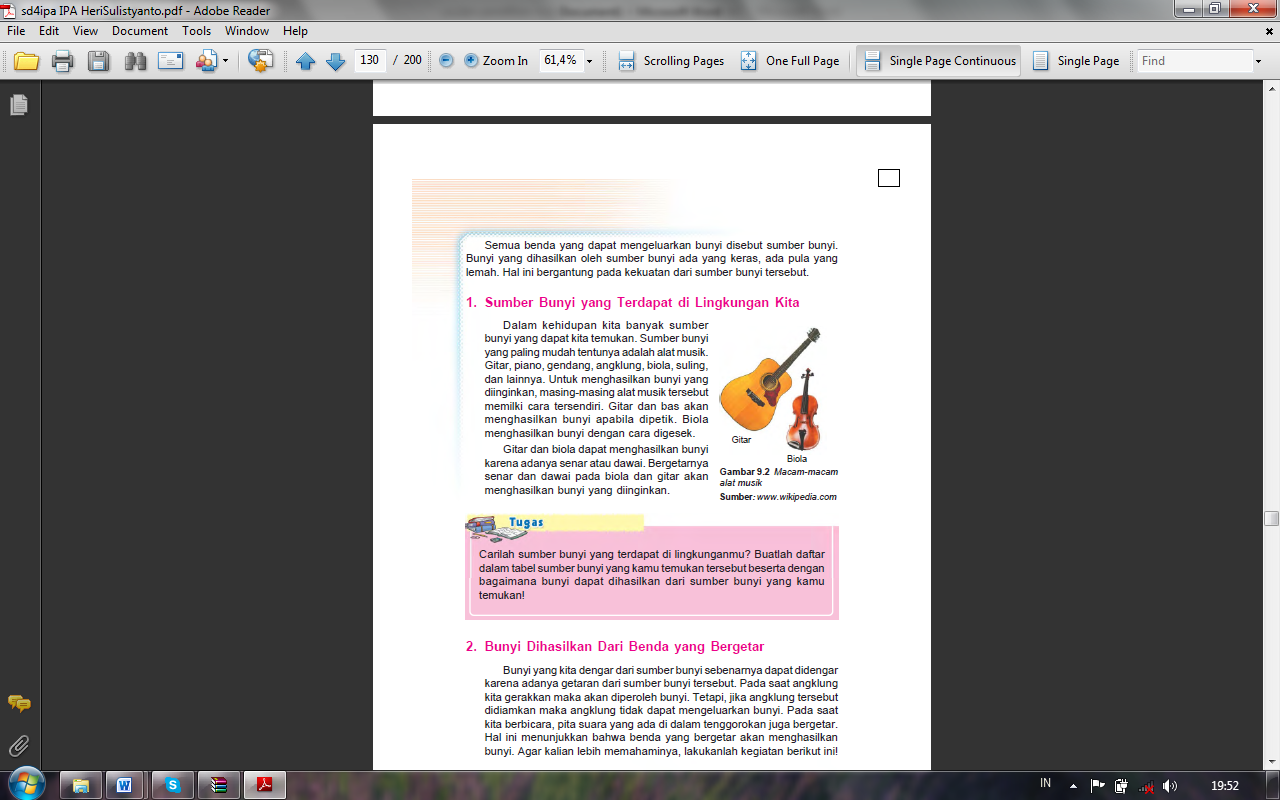 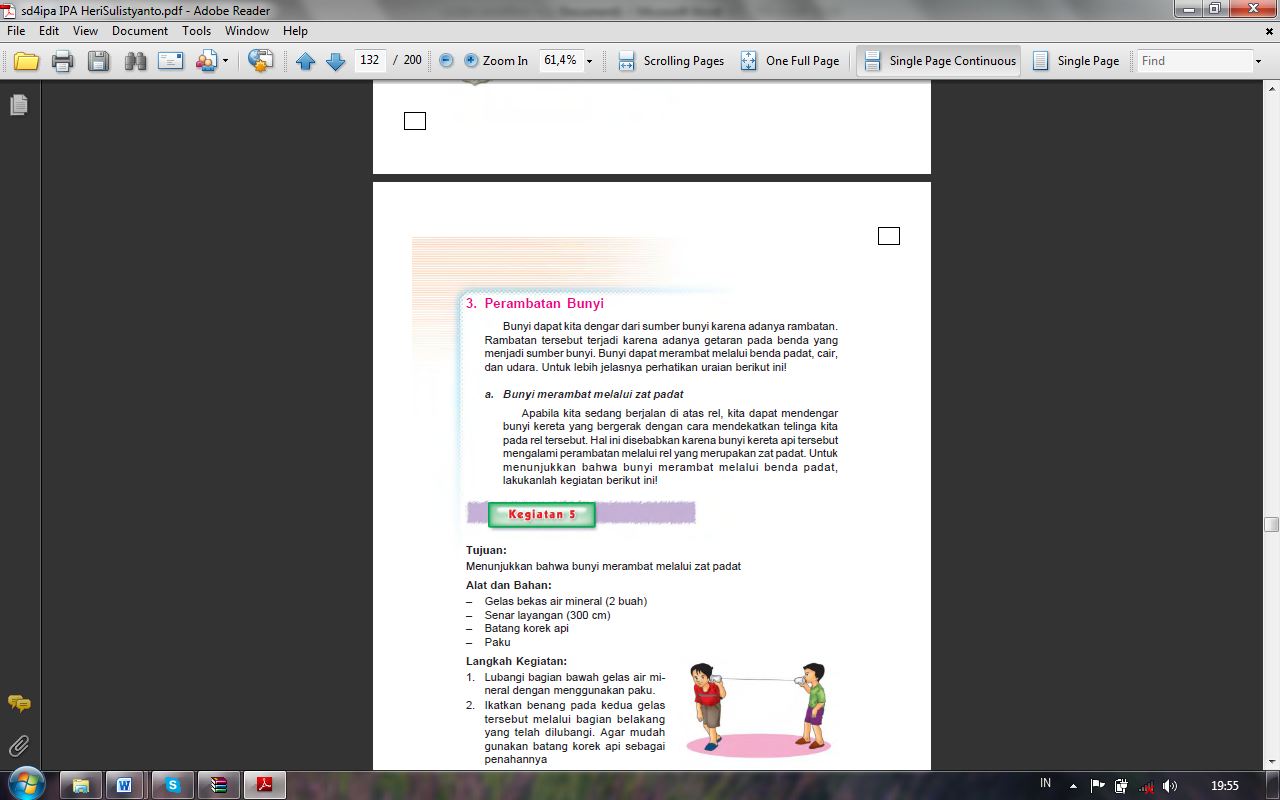 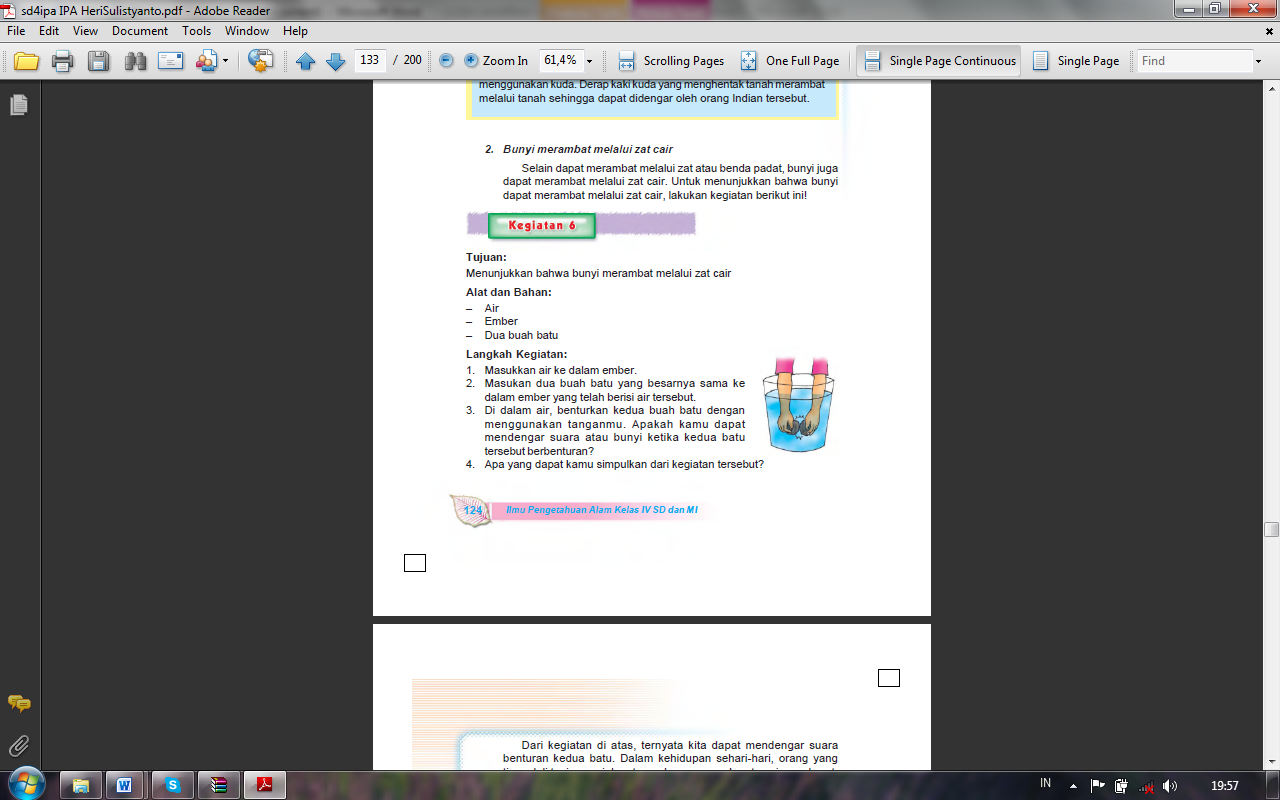 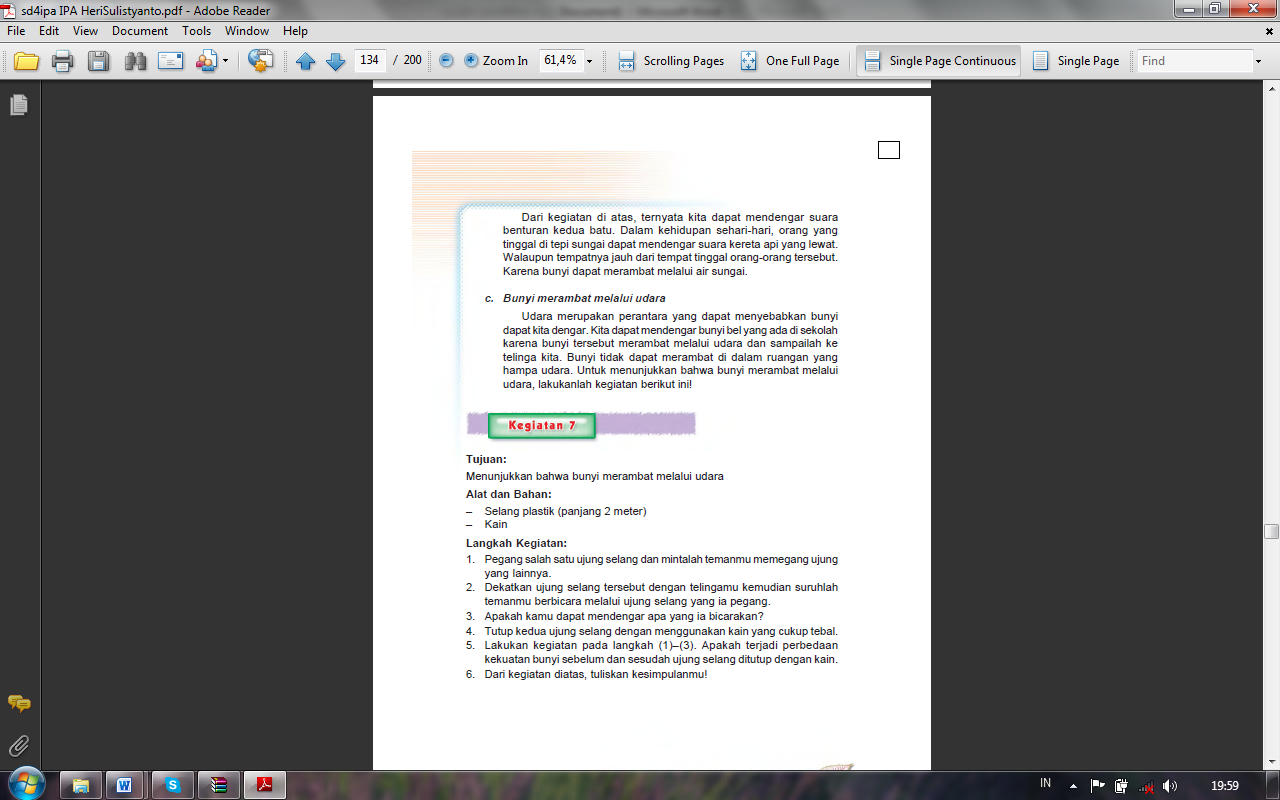 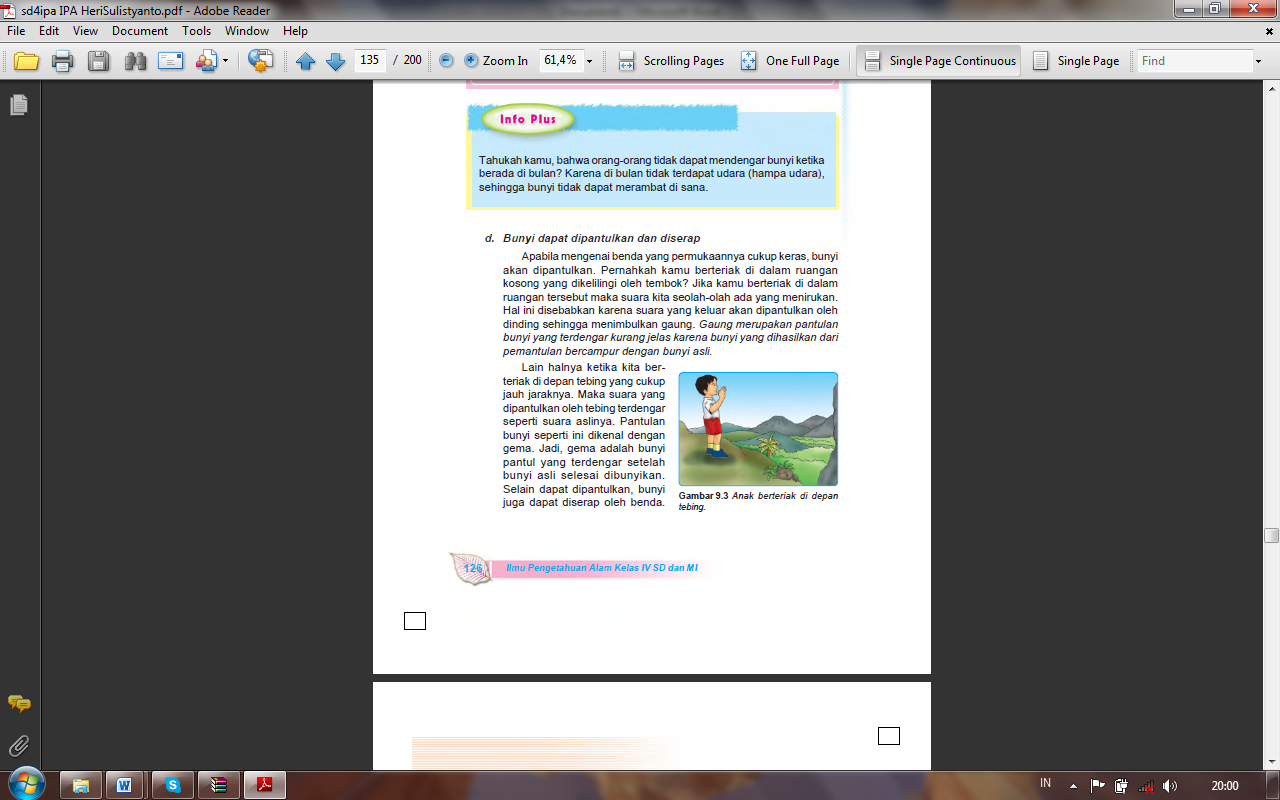 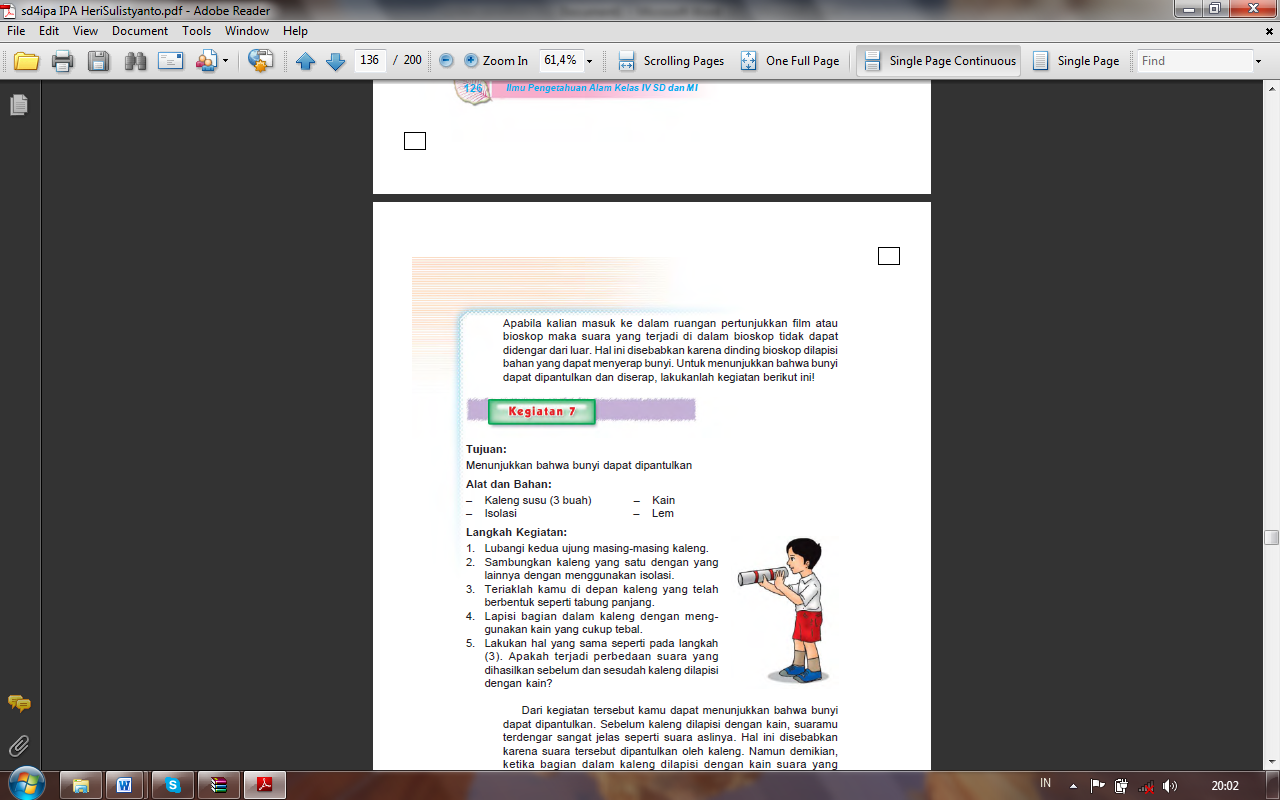 Lampiran 23LEMBAR KERJA SISWA (LKS)  Mata Pelajaran	: Ilmu Pengetahuan AlamMateri Pokok		: Perambatan Energi BunyiSiklus/Pertemuan		: II (dua)/ 2 (dua)Petunjuk :  Diskusikanlah soal berikut dengan teman kelompokmu!Periksalah kembali pekerjaanmu apabila telah selesai dikerjakan!Lakukan kegiatan dibawah ini dan isilah kolom berdasarkan hasil kegiatan yang kamu lakukan beserta kesimpulannya!Lampiran 24TES SIKLUS IIPetunjuk:Kerjakan soal berikut dengan baik dan benar dan periksalah kembali pekerjaanmu apabila telah selesai kamu  kerjakan!Soal EssayJelaskan apa yang dimaksud dengan sumber energi bunyi!Jawaban: ..................................................................................................................................................................................................................................................... ..................................................................................................................................Tuliskan 2 contoh benda yang dapat meredam bunyi?Jawaban: .................................................................................................................................................................................................................................................... ..................................................................................................................................Jelaskan apa yang dimaksud dengan getaran?Jawaban: .................................................................................................................................................................................................................................................... ..................................................................................................................................Sebutkan 3 alat musik yang dapat menghasilkan bunyi dengan dipukul?Jawaban: .................................................................................................................................................................................................................................................... ..................................................................................................................................Mengapa untuk berkomunikasi di luar angkasa harus menggunakan radio?Jawaban: ..................................................................................................................................................................................................................................................... ..................................................................................................................................Apa yang dimaksud dengan gaung dan gema?Jawaban: ....................................................................................................................................................................................................................................................................................................................................................................................Melalui benda apa saja bunyi merambat?Jawaban: ..................................................................................................................................................................................................................................................... ..................................................................................................................................Apa terjadi pada dua buah batu yang dimasukkan kedalam baskom yang berisi air kemudian dipukulkan kedua batu tersebut didalam air dan berikan kesimpulan?Jawaban: ..................................................................................................................Lampiran 25KUNCI JAWABAN TES SIKLUS IISumber bunyi adalah setiap getaran benda yang dapat menghasilkan bunyiBenda yang dapat meredam bunyi adalah kain, spon dan wol.Getaran adalah gerakan bolak-balik yang melalui titik setimbang.Alat musik yang dipukul adalah gong, gendang dan rebana.Pada luar angkasa tidak terdapat udara, sehingga bunyi tidak dapat merambat untuk sampai didengar oleh teliga. Karena itu udara merupakan perantara bunyi ketika berkomunikasi.a. Gema adalah bunyi pantul yang muncul setelah bunyi asli selesai.b. Gaung adalah bunyi pantul yang datang sebelum bunyi asli selesai dikirim.Bunyi merambat melalui benda gas, bunyi merambat melalui benda cair dan bunyi merambat melalui benda padat.Bunyi pukulan dari batu dari dalam air dapat terdengar karena karena bunyi merambat melalui zat cair yaitu air.Lampiran 26RUBRIK  PENILAIAN/PENSKORAN TES SIKLUS IILAMPIRAN  27         DATA HASIL TES SIKLUS IILampiran 28Distribusi Frekuensi dan Persentase Skor SiswaSD Negeri 41 Tonrong Pejja Pada Siklus IIDeskripsi Ketuntasan Hasil Belajar IPA Siswa IVSD Negeri 41 Tonrong Pejja Pada Siklus IILampiran 29LEMBAR OBSERVASI GURUSIKLUS II (Pertemuan I)Nama sekolah	:  SD Negeri 41 Tonrong PejjaTahun Pelajaran	:  2012/ 2013Kelas/ Semester	:  IV (Empat) / II (Dua)Keterangan:3  =  Baik (Dikatakan baik apabila ketiga indikator dilaksanakan)	2  =  Cukup (Dikatakan cukup apabila hanya dua indikator terlaksana) 1 =  Kurang (Dikatakan kurang apabila hanya satu indikator terlaksana)		Makassar, 6 Mei 2013               Mengetahui,               Observer	                Mutmainnah Nur               NIM. 094 704 283Lampiran 30LEMBAR OBSERVASI GURUSIKLUS II (Pertemuan II)Nama sekolah	:  SD Negeri 41 Tonrong PejjaTahun Pelajaran	:  2012/ 2013Kelas/ Semester	:  IV (Empat) / II (Dua)Keterangan:3  =  Baik (Dikatakan baik apabila ketiga indikator dilaksanakan)	2  =  Cukup (Dikatakan cukup apabila hanya dua indikator terlaksana) 1  =  Kurang (Dikatakan kurang apabila hanya satu indikator terlaksana)Makassar, 10 Mei 2013               Mengetahui,                 Observer	                Mutmainnah Nur               NIM. 094 704 283Lampiran 31LEMBAR OBSERVASI SISWA SD NEGERI 41 TONRONG PEJJASIKLUS II (Pertemuan I)Lampiran 32DATA HASIL OBSERVASI AKTIVITAS SISWASIKLUS II PERTEMUAN 1Lampiran 33LEMBAR OBSERVASI SISWA SD NEGERI 41 TONRONG PEJJASIKLUS II (Pertemuan II)Lampiran 34DATA HASIL OBSERVASI AKTIVITAS SISWASIKLUS II PERTEMUAN 2Lampiran 35Rubrik Penilaian Observasi Aspek SiswaLampiran 36REKAPITULASI TES FORMATIF SIKLUS I DAN SIKLUS IILampiran 37REKAPITULASI OBSERVASI GURUREKAPITULASI OBSERVASI SISWAKompetensi DasarMateri Pokok dan Uraian MateriKegiatan PembelajaranIndikator Pencapaian KompetensiPenilaianPenilaianPenilaianAlokasi WaktuSumber/ Bahan/ AlatKompetensi DasarMateri Pokok dan Uraian MateriKegiatan PembelajaranIndikator Pencapaian KompetensiTeknikBentuk InstrumenContoh InstrumenAlokasi WaktuSumber/ Bahan/ AlatMendeskripsikan energi panas dan bunyi yang terdapat di lingkungan sekitar serta sifat-sifatnyaEnergi dan penggunaannyaEnergi Panas Menyebutkan contoh energi panasMelakukan kegiatan berdasarkan LKSMempresentasikan hasil kegiatan kelompokMenyebutkan contoh sumber energi panasMenjelaskan cara perpindahan panasMenyebutkan contoh benda yang dapat dan tidak dapat menghantarkan panas.Menyimpulkan pelajaranMenjelaskan sumber energi panasMemberikan contoh benda yang menghantarkan panasMengidentifikasi sumber-sumber energi panas melalui demonstrasi.Menjelaskan cara perpindahan energi panas.Memberikan contoh benda yang tidak dapat menghantarkan energi panas.Mendemostrasikan cara perpindahan energi panas.Tugas Individudan kelompokLaporan dan unjuk kerjaUraian Sebutkan sumber energi panas utama bagi bumi?3 x 35Sumber:Buku IPA untuk kelas IV SD/MI (S. Rositaway & Aris Muharam) BSE.Alat :Korek apiLilinDua benda (batu)Sendok besiMentegaEnergi BunyiMenyebutkan sumber energi bunyiMelakukan kegiatan berdasarkan LKSMempresentasikan hasil kegiatan kelompokMemahami pemantulan bunyi Gaung GemaMenjelaskan perambatan bunyi.Menyimpulkan pelajaranMemahami penyerapan bunyi dan memberikan contoh benda yang dapat menyerap bunyiMenjelaskan sumber energi bunyiMemberikan contoh benda yang dapat menghasikan bunyiMengidentifikasi sumber energi bunyiMenjelaskan cara perambaratan bunyiMenunjukkan bahwa bunyi dapat dipantulkan atau diserap. Tugas Individudan kelompokLaporan dan unjuk kerjaUraian Apa yang dimaksuk gaung?Sumber:Buku IPA untuk kelas IV SD/MI (S. Rositaway & Aris Muharam) BSE.Alat :GendangGitarKalengBatuBaskomJamSelangKegiatanMemberikan salam, berdoa, mengecek kehadiran siswa TahapanKegiatanTahap 1:Orientasi siswa kepada masalahGuru menjelaskan tujuan pembelajaran tentang sumber energi panas.Guru menyebutkan alat-alat yang akan digunakan dalam pembelajaran.Tahap 2 : Mengelola pengetahuan awal siswa terhadap masalahGuru meminta siswa mengemukakan pengetahuannya tentang materi. (Konstruktivisme)Guru menjelaskan materi sumber energi panas.Guru melakukan tanya jawab kepada siswa berhubungan dengan meteri energi panas.. (Bertanya)Tahap 3 : Mengorganisasikan serta membimbing penyelidikan individual dan kelompok.Guru membentuk kelompok. (Masyarakat Belajar)Guru memberikan LKS dan membimbing siswa dalam melakukan demonstrasi. (Inquiry)Tahap 4: Menganalisis proses pemecahan masalah dan menyajikan hasil karya.Guru memberikan kesempatan kepada siswa untuk menjelaskan hasil kerja kelompoknya di depan kelas. (Modeling)Guru memberikan kesempatan kepada siswa menyimpulkan dan menjelaskan kembali materi yang telah dipelajari. (Refleksi)Tahap 5: Mengevaluasi proses pemecahan masalah dan hasil evaluasi.Guru memberikan tes evaluasi. (Penilaian Sebenarnya)Guru memberikan penghargaan kepada siswa berupa pujian dan tepuk tangan.KegiatanMenutup pelajaran dengan berdoa dan salam.NOKegiatanLaporan Hasil Kegiatan HASIL1. Bakarlah lilin kemudian dekatkanlah telapak tanganmu pada nyala lilinApa terjadi pada kegiatan ini? .........................................................................................................................................................................................................................................................................................................................................................................................................................................Kasimpulannya adalah..........................................................................................................................................................................................................................................................2.Gosoklah dua benda (dua buah batu). Kemudian penganglah bagian saling bergesekan benda tersebut..Apa terjadi pada kegiatan ini? ........................................................................................................................................................................................................................................................................................................................................................................................................................................Kasimpulannya adalah..........................................................................................................................................................................................................................................................3.Taruhlah tangan kalian dibawah sinar matahari selama 30 detik.Apa terjadi pada kegiatan ini? .........................................................................................................................................................................................................................................................................................................................................................................................................................................Kasimpulannya adalah..........................................................................................................................................................................................................................................................KegiatanMemberikan salam, berdoa, mengecek kehadiran siswa TahapanKegiatanTahap 1:Orientasi siswa kepada masalahGuru menjelaskan tujuan pembelajaran tentang energi bunyi.Guru menyebutkan alat-alat yang akan digunakan dalam pembelajaran.Tahap 2 : Mengelola pengetahuan awal siswa terhadap masalahGuru meminta siswa mengemukakan pengetahuannya tentang cara perpindahan energi panas. (Konstruktivisme)Guru menjelaskan materi perpindahan energi panas.Guru melakukan tanya jawab kepada siswa berhubungan dengan meteri energi panas.. (Bertanya)Tahap 3 : Mengorganisasikan serta membimbing penyelidikan individual dan kelompok.Guru membentuk kelompok. (Masyarakat Belajar)Guru memberikan LKS dan membimbing siswa dalam melakukan demonstrasi. (Inquiry)Tahap 4: Menganalisis proses pemecahan masalah dan menyajikan hasil karya.Guru memberikan kesempatan kepada siswa untuk menjelaskan hasil kerja kelompoknya di depan kelas. (Modeling)Guru memberikan kesempatan kepada siswa menyimpulkan dan menjelaskan kembali materi yang telah dipelajari. (Refleksi)Tahap 5: Mengevaluasi proses pemecahan masalah dan hasil evaluasi.Guru memberikan tes evaluasi. (Penilaian Sebenarnya)Guru memberikan penghargaan kepada siswa berupa pujian dan tepuk tangan.KegiatanMenutup pelajaran dengan berdoa dan salam.NOKegiatanLaporan Hasil Kegiatan HASIL1. Bakarlah lilin kemudian letakkan ujung kawat pada nyala apiApa terjadi pada kegiatan ini? .........................................................................................................................................................................................................................................................................................................................................................................................................................................Kasimpulannya adalah..........................................................................................................................................................................................................................................................2.Bakarlah lilin kemudian letakkan sendok yang berisi mentega di atas nyala api.Apa terjadi pada kegiatan ini? ........................................................................................................................................................................................................................................................................................................................................................................................................................................Kasimpulannya adalah..........................................................................................................................................................................................................................................................3.Bakarlah lilin kemudian taruhlah kedua tanganmu di dekat lilin.Apa terjadi pada kegiatan ini? .........................................................................................................................................................................................................................................................................................................................................................................................................................................Kasimpulannya adalah..........................................................................................................................................................................................................................................................No.Aspek yang dinilaiSkor1.Nilai 5 jika menjawab 3 dengan benar dan tepatNilai 4 jika menjawab 2 dengan benar dan tepatNilai 3 jika menjawab 1 dengan benar dan tepatNilai 2 jika hanya menyebutkan 3 dengan benar dan tepatNilai 1 jika jawabannya sangat kurang Nilai 0 jika jawabannya tidak ada sama sekali atau kosong52.Nilai 2 jika jawabannya benar dan tepatNilai 1 jika jawabannya kurang tepatNilai 0 jika jawabannya tidak ada sama sekali atau kosong23.Nilai 3 jika jawabannya benar dan tepatNilai 2 jika jawabannya benar tetapi kurang lengkapNilai 1 jika jawabannya kurang tepatNilai 0 jika jawabannya tidak ada sama sekali atau kosong34.Nilai 3 jika jawabannya benar dan tepatNilai 2 jika jawabannya benar tetapi kurang lengkapNilai 1 jika jawabannya kurang tepatNilai 0 jika jawabannya tidak ada sama sekali atau kosong35.Nilai 3 jika jawabannya benar dan tepatNilai 2 jika jawabannya benar tetapi kurang lengkapNilai 1 jika jawabannya kurang tepatNilai 0 jika jawabannya tidak ada sama sekali atau kosong36.Nilai 3 jika jawabannya 3 benar dan tepatNilai 2 jika jawabannya 2 benar dan tepatNilai 1 jika jawabannya 1 benar dan tepatNilai 0 jika jawabannya tidak ada sama sekali atau kosong37.Nilai 3 jika jawabannya 3 benar dan tepatNilai 2 jika jawabannya 2 benar dan tepatNilai 1 jika jawabannya 1 benar dan tepatNilai 0 jika jawabannya tidak ada sama sekali atau kosong38.Nilai 2 jika jawabannya benar dan tepatNilai 1 jika jawabannya kurang tepatNilai 0 jika jawabannya tidak ada sama sekali atau kosong2No.NAMA SISWANomor Soal/BobotNomor Soal/BobotNomor Soal/BobotNomor Soal/BobotNomor Soal/BobotNomor Soal/BobotNomor Soal/BobotNomor Soal/BobotSkorNilaiKeteranganNo.NAMA SISWASkorNilaiKeterangan1Mila Karmila123332321979Tuntas2Lisdayanti323332322187Tuntas3Irianti123132321771Tuntas4Wiranda223111321562Tidak tuntas5Nur Rahmi123133321875Tuntas6Hariana123133321875Tuntas7Fedri Wardana121312321562Tidak tuntas8Evilia123132321771Tuntas9Musdalifah123232221771Tuntas10Fatima123332321979Tuntas11Muh. Fahri113112321458Tidak tuntas12Nurhidaya123332321979Tuntas13Fidella Suhartono523332322396Tuntas14Fitri Amalia 223111321562Tidak tuntas15M. Faki Rasyid123112321562Tidak tuntasJumlahJumlahJumlahJumlahJumlahJumlahJumlahJumlahJumlahJumlahJumlah10811081Rata-rata KelasRata-rata KelasRata-rata KelasRata-rata KelasRata-rata KelasRata-rata KelasRata-rata KelasRata-rata KelasRata-rata KelasRata-rata KelasRata-rata Kelas72,672,6KategoriKategoriKategoriKategoriKategoriKategoriKategoriKategoriKategoriKategoriKategoriBaikBaikNo.Rentang NilaiKategori  FrekuensiPersentase (%)1  86 – 100Sangat Baik 213,33%271 – 85Baik 853,33%356 – 70Cukup 533,33%441 – 55Kurang00%5< 40Sangat kurang00%JumlahJumlahJumlah15100SkorKategoriFrekuensiPersentase0-6465-100Belum tuntasTuntas51033,33%66,66%Jumlah 15100%NoAspek Pengamatan Mengajar GuruAspek Pengamatan Mengajar GuruPenilaianPenilaianPenilaianKategoriNoAspek Pengamatan Mengajar GuruAspek Pengamatan Mengajar Guru321Kategori1.Guru menjelaskan tujuan pembelajaranTujuan disampaikan secara sistematisTujuan ditulis di papan tulisTujuan disertai dengan motivasiGuru menjelaskan tujuan pembelajaranTujuan disampaikan secara sistematisTujuan ditulis di papan tulisTujuan disertai dengan motivasiKurang2.Guru meminta siswa mengemukakan pengetahuannya tentang materiGuru meminta siswa untuk mengemukakan pengetahuannyaGuru sekali-kali menunjuk siswa untuk mengemukakan pengetahuannyaGuru memberikan penghargaanGuru meminta siswa mengemukakan pengetahuannya tentang materiGuru meminta siswa untuk mengemukakan pengetahuannyaGuru sekali-kali menunjuk siswa untuk mengemukakan pengetahuannyaGuru memberikan penghargaancukup3.Guru menjelaskan materiGuru menjelaskan dipapan tulisGuru menjelaskan materi secara sistematisGuru menjelaskan dengan memberikan contoh yang konteksGuru menjelaskan materiGuru menjelaskan dipapan tulisGuru menjelaskan materi secara sistematisGuru menjelaskan dengan memberikan contoh yang konteksBaik4.Guru melakukan tanya jawab kepada siswa berhubungan dengan materi.Guru mengemukakan pertanyaanGuru menunjuk siswa untuk menjawabGuru menunjuk siswa lain untuk melengkapi jawaban siswa yang kurang jelas.Guru melakukan tanya jawab kepada siswa berhubungan dengan materi.Guru mengemukakan pertanyaanGuru menunjuk siswa untuk menjawabGuru menunjuk siswa lain untuk melengkapi jawaban siswa yang kurang jelas.Kurang5.Guru membentuk kelompok belajarGuru membetuk kelompok yang terdiri dari siswa laki-laki dan siswa perempuanGuru membentuk kelompok yang terdiri dari siswa berkemampuan tinggi, sedang dan rendahGuru menentukan lokasi diskusi setiap kelompok.Guru membentuk kelompok belajarGuru membetuk kelompok yang terdiri dari siswa laki-laki dan siswa perempuanGuru membentuk kelompok yang terdiri dari siswa berkemampuan tinggi, sedang dan rendahGuru menentukan lokasi diskusi setiap kelompok.Cukup6. Guru memberikan LKS dan membimbing siswa dalam melakukan percobaanGuru membagikan LKS dan alat kepada setiap kelompok.Guru membimbing setiap kelompok dalam melakukan percobaanGuru mengawasi jalannya diskusi kelompok.Guru memberikan LKS dan membimbing siswa dalam melakukan percobaanGuru membagikan LKS dan alat kepada setiap kelompok.Guru membimbing setiap kelompok dalam melakukan percobaanGuru mengawasi jalannya diskusi kelompok.Cukup7.Guru memberikan kesempatan kepada siswa untuk menjelaskan hasil kerja kelompoknya di depan kelasGuru memberitahukan kepada setiap kelompok untuk siap memaparkan hasil kerja kelompoknya.Guru mengacak giliran setiap kelompok untuk menjelaskan hasil kerja kelompoknya.Guru memberikan masukan kepada penampilan setiap kelompok dalam menjelaskan hasil kerja kelompoknya.Guru memberikan kesempatan kepada siswa untuk menjelaskan hasil kerja kelompoknya di depan kelasGuru memberitahukan kepada setiap kelompok untuk siap memaparkan hasil kerja kelompoknya.Guru mengacak giliran setiap kelompok untuk menjelaskan hasil kerja kelompoknya.Guru memberikan masukan kepada penampilan setiap kelompok dalam menjelaskan hasil kerja kelompoknya.Kurang8.Guru memberikan tes evaluasiGuru merikan intruksi bahwa tes evaluasi dikerjakan secara individuGuru memberikan tes evaluasi kepada siswa.Guru mengawasi siswa dalam mengerjakan tes evaluasiGuru memberikan tes evaluasiGuru merikan intruksi bahwa tes evaluasi dikerjakan secara individuGuru memberikan tes evaluasi kepada siswa.Guru mengawasi siswa dalam mengerjakan tes evaluasiCukup9.Guru memberikan kesempatan kepada siswa menyimpulkan dan menjelaskan kembali materi yang telah dipelajari.Guru mempersilahkan beberapa siswa untuk menyimpulkan materiGuru sekali-kali menunjuk siswa untuk menyimpulkanGuru melengkapi kesimpulan atau penjelasan semua siswa.Guru memberikan kesempatan kepada siswa menyimpulkan dan menjelaskan kembali materi yang telah dipelajari.Guru mempersilahkan beberapa siswa untuk menyimpulkan materiGuru sekali-kali menunjuk siswa untuk menyimpulkanGuru melengkapi kesimpulan atau penjelasan semua siswa.Cukup10.Guru memberikan penghargaan kepada siswa berua pujian dan tepuk tanganGuru memberikan pujian kepada siswa atas hasil belajarnya hari ini.Guru memberikan motivasiGuru bersama siswa melakukan tepuk tangan.Guru memberikan penghargaan kepada siswa berua pujian dan tepuk tanganGuru memberikan pujian kepada siswa atas hasil belajarnya hari ini.Guru memberikan motivasiGuru bersama siswa melakukan tepuk tangan.CukupSkor perolehan Skor perolehan Skor perolehan 16310Jumlah skor perolehan Jumlah skor perolehan Jumlah skor perolehan 312318                  Indikator Keberhasilan (Persentase %)                  Indikator Keberhasilan (Persentase %)60%60%60%60%60%KualifikasiKualifikasiCukupCukupCukupCukupCukupNoAspek Pengamatan Mengajar GuruPenilaianPenilaianPenilaianKategoriNoAspek Pengamatan Mengajar Guru321Kategori1.Guru menjelaskan tujuan pembelajaranTujuan disampaikan secara sistematisTujuan ditulis di papan tulisTujuan disertai dengan motivasiCukup2.Guru meminta siswa mengemukakan pengetahuannya tentang materiGuru meminta siswa untuk mengemukakan pengetahuannyaGuru sekali-kali menunjuk siswa untuk mengemukakan pengetahuannyaGuru memberikan penghargaanCukup3.Guru menjelaskan materiGuru menjelaskan dipapan tulisGuru menjelaskan materi secara sistematisGuru menjelaskan dengan memberikan contoh yang konteksBaik4.Guru melakukan tanya jawab kepada siswa berhubungan dengan materi.Guru mengemukakan pertanyaanGuru menunjuk siswa untuk menjawabGuru menunjuk siswa lain untuk melengkapi jawaban siswa yang kurang jelas.Kurang5.Guru membentuk kelompok belajarGuru membetuk kelompok yang terdiri dari siswa laki-laki dan siswa perempuanGuru membentuk kelompok yang terdiri dari siswa berkemampuan tinggi, sedang dan rendahGuru menentukan lokasi diskusi setiap kelompok.Cukup6. Guru memberikan LKS dan membimbing siswa dalam melakukan percobaanGuru membagikan LKS dan alat kepada setiap kelompok.Guru membimbing setiap kelompok dalam melakukan percobaanGuru mengawasi jalannya diskusi kelompok.Baik7.Guru memberikan kesempatan kepada siswa untuk menjelaskan hasil kerja kelompoknya di depan kelasGuru memberitahukan kepada setiap kelompok untuk siap memaparkan hasil kerja kelompoknya.Guru mengacak giliran setiap kelompok untuk menjelaskan hasil kerja kelompoknya.Guru memberikan masukan kepada penampilan setiap kelompok dalam menjelaskan hasil kerja kelompoknya.Kurang8.Guru memberikan tes evaluasiGuru merikan intruksi bahwa tes evaluasi dikerjakan secara individuGuru memberikan tes evaluasi kepada siswa.Guru mengawasi siswa dalam mengerjakan tes evaluasiBaik9.Guru memberikan kesempatan kepada siswa menyimpulkan dan menjelaskan kembali materi yang telah dipelajari.Guru mempersilahkan beberapa siswa untuk menyimpulkan materiGuru sekali-kali menunjuk siswa untuk menyimpulkanGuru melengkapi kesimpulan atau penjelasan semua siswa.Cukup10.Guru memberikan penghargaan kepada siswa berua pujian dan tepuk tanganGuru memberikan pujian kepada siswa atas hasil belajarnya hari ini.Guru memberikan motivasiGuru bersama siswa melakukan tepuk tangan.CukupSkor perolehan Skor perolehan 35210Jumlah skor perolehan Jumlah skor perolehan 910221                  Indikator Keberhasilan (Persentase %)                  Indikator Keberhasilan (Persentase %)70%70%70%70%KualifikasiKualifikasiBaikBaikBaikBaikNoNama SiswaAktifitas Belajar SiswaAktifitas Belajar SiswaAktifitas Belajar SiswaAktifitas Belajar SiswaAktifitas Belajar SiswaAktifitas Belajar SiswaAktifitas Belajar SiswaAktifitas Belajar SiswaAktifitas Belajar SiswaAktifitas Belajar SiswaAktifitas Belajar SiswaAktifitas Belajar SiswaAktifitas Belajar SiswaAktifitas Belajar SiswaAktifitas Belajar SiswaAktifitas Belajar SiswaAktifitas Belajar SiswaAktifitas Belajar SiswaAktifitas Belajar SiswaAktifitas Belajar SiswaAktifitas Belajar SiswaNoNama SiswaSiswa mengkontruksi pengetahuannya tentang materiSiswa mengkontruksi pengetahuannya tentang materiSiswa mengkontruksi pengetahuannya tentang materiMengemukakan pertanyaan mengenai materiMengemukakan pertanyaan mengenai materiMengemukakan pertanyaan mengenai materiSiswa menemukan informasi sendiriSiswa menemukan informasi sendiriSiswa menemukan informasi sendiriSiswa bekerjasama dalam kegiatan belajar kerja kelompok.Siswa bekerjasama dalam kegiatan belajar kerja kelompok.Siswa bekerjasama dalam kegiatan belajar kerja kelompok.Siswa menggunakan alat peraga/media dalam penyelesaian LKS.Siswa menggunakan alat peraga/media dalam penyelesaian LKS.Siswa menggunakan alat peraga/media dalam penyelesaian LKS.Siswa menyimpulkan  keseluruhan proses pembelajaran yang telah dipelajarinya.Siswa menyimpulkan  keseluruhan proses pembelajaran yang telah dipelajarinya.Siswa menyimpulkan  keseluruhan proses pembelajaran yang telah dipelajarinya.Siswa mengerjakan tes evaluasiSiswa mengerjakan tes evaluasiSiswa mengerjakan tes evaluasiBCKBCKBCKBCKBCKBCKBCK3213213213213213213211.Mila Karmila2.Lisdayanti3.Irianti4Wiranda5Nur Rahmi6Hariana7Fedri Wardana8Evilia9Nurhidaya10Fatima11Muh. Fahri12Musdalifah13Fidella Suhartono14Fitri Amalia 15M. Faki RasyidJUMLAH3843663663842764744101NoTahapan /IndikatorPertemuan IPertemuan IPertemuan INoTahapan /IndikatorJumlah siswaJumlah siswaJumlah siswaNoTahapan /IndikatorBCK1Siswa mengkontruksi pengetahuannya tentang materi3842Mengemukakan pertanyaan mengenai materi3663Siswa menemukan informasi sendiri3664Siswa bekerjasama dalam kegiatan belajar kerja kelompok.3845Siswa menggunakan alat peraga/media dalam penyelesaian LKS.2766Siswa menyimpulkan  keseluruhan proses pembelajaran yang telah dipelajarinya.4747Siswa mengerjakan tes evaluasi4101JumlahJumlah225231JumlahJumlah6610431JumlahJumlah6610431JumlahJumlah201201201Persentase (%)Persentase (%)63,80%63,80%63,80%KualifikasiKualifikasiCukupCukupCukupNoNama SiswaAktifitas Belajar SiswaAktifitas Belajar SiswaAktifitas Belajar SiswaAktifitas Belajar SiswaAktifitas Belajar SiswaAktifitas Belajar SiswaAktifitas Belajar SiswaAktifitas Belajar SiswaAktifitas Belajar SiswaAktifitas Belajar SiswaAktifitas Belajar SiswaAktifitas Belajar SiswaAktifitas Belajar SiswaAktifitas Belajar SiswaAktifitas Belajar SiswaAktifitas Belajar SiswaAktifitas Belajar SiswaAktifitas Belajar SiswaAktifitas Belajar SiswaAktifitas Belajar SiswaAktifitas Belajar SiswaNoNama SiswaSiswa mengkontruksi pengetahuannya tentang materiSiswa mengkontruksi pengetahuannya tentang materiSiswa mengkontruksi pengetahuannya tentang materiMengemukakan pertanyaan mengenai materiMengemukakan pertanyaan mengenai materiMengemukakan pertanyaan mengenai materiSiswa menemukan informasi sendiriSiswa menemukan informasi sendiriSiswa menemukan informasi sendiriSiswa bekerjasama dalam kegiatan belajar kerja kelompok.Siswa bekerjasama dalam kegiatan belajar kerja kelompok.Siswa bekerjasama dalam kegiatan belajar kerja kelompok.Siswa menggunakan alat peraga/media dalam penyelesaian LKS.Siswa menggunakan alat peraga/media dalam penyelesaian LKS.Siswa menggunakan alat peraga/media dalam penyelesaian LKS.Siswa menyimpulkan  keseluruhan proses pembelajaran yang telah dipelajarinya.Siswa menyimpulkan  keseluruhan proses pembelajaran yang telah dipelajarinya.Siswa menyimpulkan  keseluruhan proses pembelajaran yang telah dipelajarinya.Siswa mengerjakan tes evaluasiSiswa mengerjakan tes evaluasiSiswa mengerjakan tes evaluasiBCKBCKBCKBCKBCKBCKBCK3213213213213213213211.Mila Karmila2.Lisdayanti3.Irianti4Wiranda5Nur Rahmi6Hariana7Fedri Wardana8Evilia9Nurhidaya10Fatima11Muh. Fahri12Musdalifah13Fidella Suhartono14Fitri Amalia 15M. Faki RasyidJUMLAH4833484836724925735100NoTahapan /IndikatorPertemuan 2Pertemuan 2Pertemuan 2NoTahapan /IndikatorJumlah siswaJumlah siswaJumlah siswaNoTahapan /IndikatorBCK1Siswa mengkontruksi pengetahuannya tentang materi4832Mengemukakan pertanyaan mengenai materi3483Siswa menemukan informasi sendiri4834Siswa bekerjasama dalam kegiatan belajar kerja kelompok.6725Siswa menggunakan alat peraga/media dalam penyelesaian LKS.4926Siswa menyimpulkan  keseluruhan proses pembelajaran yang telah dipelajarinya.5737Siswa mengerjakan tes evaluasi5100JumlahJumlah315321JumlahJumlah9310621JumlahJumlah220220220PersentasePersentase69,84%69,84%69,84%KualifikasiKualifikasiBaikBaikBaikKegiatanMemberikan salam, berdoa, mengecek kehadiran siswa TahapanKegiatanTahap 1:Orientasi siswa kepada masalahGuru menjelaskan tujuan pembelajaran tentang energi bunyi.Guru menyebutkan alat-alat yang akan digunakan dalam pembelajaran.Tahap 2 : Mengelola pengetahuan awal siswa terhadap masalahGuru meminta siswa mengemukakan pengetahuannya tentangmateri. (Konstruktivisme)Guru menjelaskan materi sumber energi bunyi.Guru melakukan tanya jawab kepada siswa berhubungan dengan meteri energi bunyi. (Bertanya)Tahap 3 : Mengorganisasikan serta membimbing penyelidikan individual dan kelompok.Guru membentuk kelompok. (Masyarakat Belajar)Guru memberikan LKS dan membimbing siswa dalam melakukan demonstrasi. (Inquiry)Tahap 4: Menganalisis proses pemecahan masalah dan menyajikan hasil karya.Guru memberikan kesempatan kepada siswa untuk menjelaskan hasil kerja kelompoknya di depan kelas. (Modeling)Guru memberikan kesempatan kepada siswa menyimpulkan dan menjelaskan kembali materi yang telah dipelajari. (Refleksi)Tahap 5: Mengevaluasi proses pemecahan masalah dan hasil evaluasi.Guru memberikan tes evaluasi. (Penilaian Sebenarnya)Guru memberikan penghargaan kepada siswa berupa pujian dan tepuk tangan.KegiatanMenutup pelajaran dengan berdoa dan salam.NOKegiatanLaporan Hasil Kegiatan HASIL1. Pukullah gendang. Perhatikan permukaan gendang yang dipukul. Atau berteriaklah. Pegang tenggorokanmu saat berteriak.Apa terjadi pada kegiatan ini? .........................................................................................................................................................................................................................................................................................................................................................................................................................................Kasimpulannya adalah..........................................................................................................................................................................................................................................................2.Petiklah gitar. Perhatikan senar gitar.Apa terjadi pada kegiatan ini? ........................................................................................................................................................................................................................................................................................................................................................................................................................................Kasimpulannya adalah..........................................................................................................................................................................................................................................................3.Bebicaralah. Pegang tenggorokanmu saat berteriak.Apa terjadi pada kegiatan ini? ........................................................................................................................................................................................................................................................................................................................................................................................................................................Kasimpulannya adalah..........................................................................................................................................................................................................................................................4.Berbicara keraslah pada muka kaleng. Kemudian tutuplah kaleng itu dengan kain kemudian berbicara keraslah pada muka kaleng yang telah ditutupi kain. Bandingkanlah hasil suara sebelumm dan sesudah kaleng ditutup kain Apa terjadi pada kegiatan ini? ........................................................................................................................................................................................................................................................................................................................................................................................................................................Kasimpulannya adalah..........................................................................................................................................................................................................................................................KegiatanMemberikan salam, berdoa, mengecek kehadiran siswa TahapanKegiatanTahap 1:Orientasi siswa kepada masalahGuru menjelaskan tujuan pembelajaran tentang perambatan bunyi.Guru menyebutkan alat-alat yang akan digunakan dalam pembelajaran.Tahap 2 : Mengelola pengetahuan awal siswa terhadap masalahGuru meminta siswa mengemukakan pengetahuannya tentang materi. (Konstruktivisme)Guru menjelaskan materi sumber energi bunyi.Guru melakukan tanya jawab kepada siswa berhubungan dengan meteri. (Bertanya)Tahap 3 : Mengorganisasikan serta membimbing penyelidikan individual dan kelompok.Guru membentuk kelompok. (Masyarakat Belajar)Guru memberikan LKS dan membimbing siswa dalam melakukan demonstrasi. (Inquiry)Tahap 4: Menganalisis proses pemecahan masalah dan menyajikan hasil karya.Guru memberikan kesempatan kepada siswa untuk menjelaskan hasil kerja kelompoknya di depan kelas. (Modeling)Guru memberikan kesempatan kepada siswa menyimpulkan dan menjelaskan kembali materi yang telah dipelajari. (Refleksi)Tahap 5: Mengevaluasi proses pemecahan masalah dan hasil evaluasi.Guru memberikan tes evaluasi. (Penilaian Sebenarnya)Guru memberikan penghargaan kepada siswa berupa pujian dan tepuk tangan.KegiatanMenutup pelajaran dengan berdoa dan salam.NOKegiatanLaporan Hasil Kegiatan HASIL1. Masukkan dua buah batu kedalam baskom yang berisi air kemudian pukulkan kedua batu tersebut didalam air.Apa terjadi pada kegiatan ini? .........................................................................................................................................................................................................................................................................................................................................................................................................................................Kasimpulannya adalah..........................................................................................................................................................................................................................................................2.Simpanlah sebuah jam di ujung sebuah meja/penggaris dan dekatkan telinga kamu pada sudut (tepian meja).Apa terjadi pada kegiatan ini? ........................................................................................................................................................................................................................................................................................................................................................................................................................................Kasimpulannya adalah..........................................................................................................................................................................................................................................................3.Dekatkan ujung selang dengan telingamu kemudian suruhlahtemanmu berbicara melalui ujung selang yang ia pegang.Apa terjadi pada kegiatan ini? .........................................................................................................................................................................................................................................................................................................................................................................................................................................Kasimpulannya adalah..........................................................................................................................................................................................................................................................4.Hadapkanlah mulut ke depan gelas dan keluarkan bunyi dari mulut baik berupa kata atau siulan.Apa terjadi pada kegiatan ini? .........................................................................................................................................................................................................................................................................................................................................................................................................................................Kasimpulannya adalah..........................................................................................................................................................................................................................................................No.Aspek yang dinilaiSkor1.Nilai 2 jika menjawab 2 dengan benar dan tepatNilai 1 jika menjawab 1 dengan benar dan tepatNilai 0 jika jawabannya tidak ada sama sekali atau kosong22.Nilai 2 jika jawabannya benar dan tepatNilai 1 jika jawabannya kurang tepatNilai 0 jika jawabannya tidak ada sama sekali atau kosong23.Nilai 3 jika jawabannya benar dan tepatNilai 2 jika jawabannya benar tetapi kurang lengkapNilai 1 jika jawabannya kurang tepatNilai 0 jika jawabannya tidak ada sama sekali atau kosong34.Nilai 3 jika jawabannya benar dan tepatNilai 2 jika jawabannya benar tetapi kurang lengkapNilai 1 jika jawabannya kurang tepatNilai 0 jika jawabannya tidak ada sama sekali atau kosong35.Nilai 5 jika jawabannya benar, tepat dan jelasNilai 4 jika jawabannya benar, tetapi kurang lengkapNilai 3 jika jawabannya kurang tepatNilai 2 jika jawabannya tidak ada sama sekali atau kosong36.Nilai 5 jika menjawab 2  benar dan tepat Nilai 4 jika menjawab 1  benar dan tepat Nilai 3 jika hanya menjawab 2 saja.Nilai 2 jika hanya menjawab 1 saja.Nilai 1 jika jawabannya kurang tepatNilai 0 jika jawabannya tidak ada sama sekali atau kosong57.Nilai 3 jika jawabannya benar dan tepatNilai 2 jika jawabannya benar tetapi kurang lengkapNilai 1 jika jawabannya kurang tepatNilai 0 jika jawabannya tidak ada sama sekali atau kosong38.Nilai 3 jika jawabannya benar dan tepatNilai 2 jika jawabannya benar tetapi kurang lengkapNilai 1 jika jawabannya kurang tepatNilai 0 jika jawabannya tidak ada sama sekali atau kosong3No.Nama SiswaNomor Soal/BobotNomor Soal/BobotNomor Soal/BobotNomor Soal/BobotNomor Soal/BobotNomor Soal/BobotNomor Soal/BobotNomor Soal/BobotNo.Nama SiswaSkorNilaiKeterangan1Mila Karmila223335132292Tuntas2Lisdayanti223332332187Tuntas3Irianti2233353324100Tuntas4Wiranda121335232083Tuntas5Nur Rahmi223335112083Tuntas6Hariana223335112083Tuntas7Fedri Wardana223335132292Tuntas8Evilia223335232396Tuntas9Musdalifah2233353324100Tuntas10Fatima223335232396Tuntas11Muh. Fahri213335132292Tuntas12Nurhidaya223335322396Tuntas13Fidella Suhartono2233353324100Tuntas14Fitri Amalia 223331131875Tuntas15M. Faki Rasyid223335132292TuntasJumlahJumlahJumlahJumlahJumlahJumlahJumlahJumlahJumlahJumlahJumlah13671367Rata-rata KelasRata-rata KelasRata-rata KelasRata-rata KelasRata-rata KelasRata-rata KelasRata-rata KelasRata-rata KelasRata-rata KelasRata-rata KelasRata-rata Kelas91,1391,13KategoriKategoriKategoriKategoriKategoriKategoriKategoriKategoriKategoriKategoriKategoriSangat BaikSangat BaikNo.Rentang NilaiKategori  FrekuensiPersentase (%)1  86 – 100Sangat Baik 1173,33%271 – 85Baik 426,66%356 – 70Cukup 06,66%441 – 55Kurang00%5< 40Sangat kurang00%JumlahJumlahJumlah15100SkorKategoriFrekuensiPersentase0-6465-100Belum tuntasTuntas0150%100%Jumlah 15100%NoAspek Pengamatan Mengajar GuruAspek Pengamatan Mengajar GuruPenilaianPenilaianPenilaianKategoriNoAspek Pengamatan Mengajar GuruAspek Pengamatan Mengajar Guru321Kategori1.Guru menjelaskan tujuan pembelajaranTujuan disampaikan secara sistematisTujuan ditulis di papan tulisTujuan disertai dengan motivasiGuru menjelaskan tujuan pembelajaranTujuan disampaikan secara sistematisTujuan ditulis di papan tulisTujuan disertai dengan motivasiBaik2.Guru meminta siswa mengemukakan pengetahuannya tentang materiGuru meminta siswa untuk mengemukakan pengetahuannyaGuru sekali-kali menunjuk siswa untuk mengemukakan pengetahuannyaGuru memberikan penghargaanGuru meminta siswa mengemukakan pengetahuannya tentang materiGuru meminta siswa untuk mengemukakan pengetahuannyaGuru sekali-kali menunjuk siswa untuk mengemukakan pengetahuannyaGuru memberikan penghargaanBaik3.Guru menjelaskan materiGuru menjelaskan dipapan tulisGuru menjelaskan materi secara sistematisGuru menjelaskan dengan memberikan contoh yang konteksGuru menjelaskan materiGuru menjelaskan dipapan tulisGuru menjelaskan materi secara sistematisGuru menjelaskan dengan memberikan contoh yang konteksBaik4.Guru melakukan tanya jawab kepada siswa berhubungan dengan materi.Guru mengemukakan pertanyaanGuru menunjuk siswa untuk menjawabGuru menunjuk siswa lain untuk melengkapi jawaban siswa yang kurang jelas.Guru melakukan tanya jawab kepada siswa berhubungan dengan materi.Guru mengemukakan pertanyaanGuru menunjuk siswa untuk menjawabGuru menunjuk siswa lain untuk melengkapi jawaban siswa yang kurang jelas.Cukup5.Guru membentuk kelompok belajarGuru membetuk kelompok yang terdiri dari siswa laki-laki dan siswa perempuanGuru membentuk kelompok yang terdiri dari siswa berkemampuan tinggi, sedang dan rendahGuru menentukan lokasi diskusi setiap kelompok.Guru membentuk kelompok belajarGuru membetuk kelompok yang terdiri dari siswa laki-laki dan siswa perempuanGuru membentuk kelompok yang terdiri dari siswa berkemampuan tinggi, sedang dan rendahGuru menentukan lokasi diskusi setiap kelompok.Baik6. Guru memberikan LKS dan membimbing siswa dalam melakukan percobaanGuru membagikan LKS dan alat kepada setiap kelompok.Guru membimbing setiap kelompok dalam melakukan percobaanGuru mengawasi jalannya diskusi kelompok.Guru memberikan LKS dan membimbing siswa dalam melakukan percobaanGuru membagikan LKS dan alat kepada setiap kelompok.Guru membimbing setiap kelompok dalam melakukan percobaanGuru mengawasi jalannya diskusi kelompok.Baik7.Guru memberikan kesempatan kepada siswa untuk menjelaskan hasil kerja kelompoknya di depan kelasGuru memberitahukan kepada setiap kelompok untuk siap memaparkan hasil kerja kelompoknya.Guru mengacak giliran setiap kelompok untuk menjelaskan hasil kerja kelompoknya.Guru memberikan masukan kepada penampilan setiap kelompok dalam menjelaskan hasil kerja kelompoknya.Guru memberikan kesempatan kepada siswa untuk menjelaskan hasil kerja kelompoknya di depan kelasGuru memberitahukan kepada setiap kelompok untuk siap memaparkan hasil kerja kelompoknya.Guru mengacak giliran setiap kelompok untuk menjelaskan hasil kerja kelompoknya.Guru memberikan masukan kepada penampilan setiap kelompok dalam menjelaskan hasil kerja kelompoknya.Baik8.Guru memberikan tes evaluasiGuru merikan intruksi bahwa tes evaluasi dikerjakan secara individuGuru memberikan tes evaluasi kepada siswa.Guru mengawasi siswa dalam mengerjakan tes evaluasiGuru memberikan tes evaluasiGuru merikan intruksi bahwa tes evaluasi dikerjakan secara individuGuru memberikan tes evaluasi kepada siswa.Guru mengawasi siswa dalam mengerjakan tes evaluasiBaik9.Guru memberikan kesempatan kepada siswa menyimpulkan dan menjelaskan kembali materi yang telah dipelajari.Guru mempersilahkan beberapa siswa untuk menyimpulkan materiGuru sekali-kali menunjuk siswa untuk menyimpulkanGuru melengkapi kesimpulan atau penjelasan semua siswa.Guru memberikan kesempatan kepada siswa menyimpulkan dan menjelaskan kembali materi yang telah dipelajari.Guru mempersilahkan beberapa siswa untuk menyimpulkan materiGuru sekali-kali menunjuk siswa untuk menyimpulkanGuru melengkapi kesimpulan atau penjelasan semua siswa.Cukup10.Guru memberikan penghargaan kepada siswa berua pujian dan tepuk tanganGuru memberikan pujian kepada siswa atas hasil belajarnya hari ini.Guru memberikan motivasiGuru bersama siswa melakukan tepuk tangan.Guru memberikan penghargaan kepada siswa berua pujian dan tepuk tanganGuru memberikan pujian kepada siswa atas hasil belajarnya hari ini.Guru memberikan motivasiGuru bersama siswa melakukan tepuk tangan.BaikSkor perolehan Skor perolehan Skor perolehan 82010Jumlah skor perolehan Jumlah skor perolehan Jumlah skor perolehan 244028                  Indikator Keberhasilan (Persentase %)                  Indikator Keberhasilan (Persentase %)93,33%93,33%93,33%93,33%93,33%KualifikasiKualifikasiBaikBaikBaikBaikBaikNoAspek Pengamatan Mengajar GuruAspek Pengamatan Mengajar GuruPenilaianPenilaianPenilaianKategoriNoAspek Pengamatan Mengajar GuruAspek Pengamatan Mengajar Guru321Kategori1.Guru menjelaskan tujuan pembelajaranTujuan disampaikan secara sistematisTujuan ditulis di papan tulisTujuan disertai dengan motivasiGuru menjelaskan tujuan pembelajaranTujuan disampaikan secara sistematisTujuan ditulis di papan tulisTujuan disertai dengan motivasiBaik2.Guru meminta siswa mengemukakan pengetahuannya tentang materiGuru meminta siswa untuk mengemukakan pengetahuannyaGuru sekali-kali menunjuk siswa untuk mengemukakan pengetahuannyaGuru memberikan penghargaanGuru meminta siswa mengemukakan pengetahuannya tentang materiGuru meminta siswa untuk mengemukakan pengetahuannyaGuru sekali-kali menunjuk siswa untuk mengemukakan pengetahuannyaGuru memberikan penghargaanBaik3.Guru menjelaskan materiGuru menjelaskan dipapan tulisGuru menjelaskan materi secara sistematisGuru menjelaskan dengan memberikan contoh yang konteksGuru menjelaskan materiGuru menjelaskan dipapan tulisGuru menjelaskan materi secara sistematisGuru menjelaskan dengan memberikan contoh yang konteksBaik4.Guru melakukan tanya jawab kepada siswa berhubungan dengan materi.Guru mengemukakan pertanyaanGuru menunjuk siswa untuk menjawabGuru menunjuk siswa lain untuk melengkapi jawaban siswa yang kurang jelas.Guru melakukan tanya jawab kepada siswa berhubungan dengan materi.Guru mengemukakan pertanyaanGuru menunjuk siswa untuk menjawabGuru menunjuk siswa lain untuk melengkapi jawaban siswa yang kurang jelas.Baik5.Guru membentuk kelompok belajarGuru membetuk kelompok yang terdiri dari siswa laki-laki dan siswa perempuanGuru membentuk kelompok yang terdiri dari siswa berkemampuan tinggi, sedang dan rendahGuru menentukan lokasi diskusi setiap kelompok.Guru membentuk kelompok belajarGuru membetuk kelompok yang terdiri dari siswa laki-laki dan siswa perempuanGuru membentuk kelompok yang terdiri dari siswa berkemampuan tinggi, sedang dan rendahGuru menentukan lokasi diskusi setiap kelompok.Baik6. Guru memberikan LKS dan membimbing siswa dalam melakukan percobaanGuru membagikan LKS dan alat kepada setiap kelompok.Guru membimbing setiap kelompok dalam melakukan percobaanGuru mengawasi jalannya diskusi kelompok.Guru memberikan LKS dan membimbing siswa dalam melakukan percobaanGuru membagikan LKS dan alat kepada setiap kelompok.Guru membimbing setiap kelompok dalam melakukan percobaanGuru mengawasi jalannya diskusi kelompok.Baik7.Guru memberikan kesempatan kepada siswa untuk menjelaskan hasil kerja kelompoknya di depan kelasGuru memberitahukan kepada setiap kelompok untuk siap memaparkan hasil kerja kelompoknya.Guru mengacak giliran setiap kelompok untuk menjelaskan hasil kerja kelompoknya.Guru memberikan masukan kepada penampilan setiap kelompok dalam menjelaskan hasil kerja kelompoknya.Guru memberikan kesempatan kepada siswa untuk menjelaskan hasil kerja kelompoknya di depan kelasGuru memberitahukan kepada setiap kelompok untuk siap memaparkan hasil kerja kelompoknya.Guru mengacak giliran setiap kelompok untuk menjelaskan hasil kerja kelompoknya.Guru memberikan masukan kepada penampilan setiap kelompok dalam menjelaskan hasil kerja kelompoknya.Baik8.Guru memberikan tes evaluasiGuru merikan intruksi bahwa tes evaluasi dikerjakan secara individuGuru memberikan tes evaluasi kepada siswa.Guru mengawasi siswa dalam mengerjakan tes evaluasiGuru memberikan tes evaluasiGuru merikan intruksi bahwa tes evaluasi dikerjakan secara individuGuru memberikan tes evaluasi kepada siswa.Guru mengawasi siswa dalam mengerjakan tes evaluasiBaik9.Guru memberikan kesempatan kepada siswa menyimpulkan dan menjelaskan kembali materi yang telah dipelajari.Guru mempersilahkan beberapa siswa untuk menyimpulkan materiGuru sekali-kali menunjuk siswa untuk menyimpulkanGuru melengkapi kesimpulan atau penjelasan semua siswa.Guru memberikan kesempatan kepada siswa menyimpulkan dan menjelaskan kembali materi yang telah dipelajari.Guru mempersilahkan beberapa siswa untuk menyimpulkan materiGuru sekali-kali menunjuk siswa untuk menyimpulkanGuru melengkapi kesimpulan atau penjelasan semua siswa.Baik10.Guru memberikan penghargaan kepada siswa berua pujian dan tepuk tanganGuru memberikan pujian kepada siswa atas hasil belajarnya hari ini.Guru memberikan motivasiGuru bersama siswa melakukan tepuk tangan.Guru memberikan penghargaan kepada siswa berua pujian dan tepuk tanganGuru memberikan pujian kepada siswa atas hasil belajarnya hari ini.Guru memberikan motivasiGuru bersama siswa melakukan tepuk tangan.BaikSkor perolehan Skor perolehan Skor perolehan 100010Jumlah skor perolehan Jumlah skor perolehan Jumlah skor perolehan 304028                  Indikator Keberhasilan (Persentase %)                  Indikator Keberhasilan (Persentase %)93,33%93,33%93,33%93,33%93,33%KualifikasiKualifikasiBaikBaikBaikBaikBaikNoNama SiswaAktifitas Belajar SiswaAktifitas Belajar SiswaAktifitas Belajar SiswaAktifitas Belajar SiswaAktifitas Belajar SiswaAktifitas Belajar SiswaAktifitas Belajar SiswaAktifitas Belajar SiswaAktifitas Belajar SiswaAktifitas Belajar SiswaAktifitas Belajar SiswaAktifitas Belajar SiswaAktifitas Belajar SiswaAktifitas Belajar SiswaAktifitas Belajar SiswaAktifitas Belajar SiswaAktifitas Belajar SiswaAktifitas Belajar SiswaAktifitas Belajar SiswaAktifitas Belajar SiswaAktifitas Belajar SiswaNoNama SiswaSiswa mengkontruksi pengetahuannya tentang materiSiswa mengkontruksi pengetahuannya tentang materiSiswa mengkontruksi pengetahuannya tentang materiMengemukakan pertanyaan mengenai materiMengemukakan pertanyaan mengenai materiMengemukakan pertanyaan mengenai materiSiswa menemukan informasi sendiriSiswa menemukan informasi sendiriSiswa menemukan informasi sendiriSiswa bekerjasama dalam kegiatan belajar kerja kelompok.Siswa bekerjasama dalam kegiatan belajar kerja kelompok.Siswa bekerjasama dalam kegiatan belajar kerja kelompok.Siswa menggunakan alat peraga/media dalam penyelesaian LKS.Siswa menggunakan alat peraga/media dalam penyelesaian LKS.Siswa menggunakan alat peraga/media dalam penyelesaian LKS.Siswa menyimpulkan  keseluruhan proses pembelajaran yang telah dipelajarinya.Siswa menyimpulkan  keseluruhan proses pembelajaran yang telah dipelajarinya.Siswa menyimpulkan  keseluruhan proses pembelajaran yang telah dipelajarinya.Siswa mengerjakan tes evaluasiSiswa mengerjakan tes evaluasiSiswa mengerjakan tes evaluasiBCKBCKBCKBCKBCKBCKBCK3213213213213213213211.Mila Karmila2.Lisdayanti3.Irianti4Wiranda5Nur Rahmi6Hariana7Fedri Wardana8Evilia9Nurhidaya10Fatima11Muh. Fahri12Musdalifah13Fidella Suhartono14Fitri Amalia 15M. Faki RasyidJUMLAH762681681861780861870NoTahapan /IndikatorPertemuan IPertemuan IPertemuan INoTahapan /IndikatorJumlah siswaJumlah siswaJumlah siswaNoTahapan /IndikatorBCK1Siswa mengkontruksi pengetahuannya tentang materi7622Mengemukakan pertanyaan mengenai materi6813Siswa menemukan informasi sendiri6814Siswa bekerjasama dalam kegiatan belajar kerja kelompok.8615Siswa menggunakan alat peraga/media dalam penyelesaian LKS.7806Siswa menyimpulkan  keseluruhan proses pembelajaran yang telah dipelajarinya.8617Siswa mengerjakan tes evaluasi870JumlahJumlah50496JumlahJumlah150986JumlahJumlah254254254Persentase (%)Persentase (%)80,63%80,63%80,63%KategoriKategoriBaikBaikBaikNoNama SiswaAktifitas Belajar SiswaAktifitas Belajar SiswaAktifitas Belajar SiswaAktifitas Belajar SiswaAktifitas Belajar SiswaAktifitas Belajar SiswaAktifitas Belajar SiswaAktifitas Belajar SiswaAktifitas Belajar SiswaAktifitas Belajar SiswaAktifitas Belajar SiswaAktifitas Belajar SiswaAktifitas Belajar SiswaAktifitas Belajar SiswaAktifitas Belajar SiswaAktifitas Belajar SiswaAktifitas Belajar SiswaAktifitas Belajar SiswaAktifitas Belajar SiswaAktifitas Belajar SiswaAktifitas Belajar SiswaNoNama SiswaSiswa mengkontruksi pengetahuannya tentang materiSiswa mengkontruksi pengetahuannya tentang materiSiswa mengkontruksi pengetahuannya tentang materiMengemukakan pertanyaan mengenai materiMengemukakan pertanyaan mengenai materiMengemukakan pertanyaan mengenai materiSiswa menemukan informasi sendiriSiswa menemukan informasi sendiriSiswa menemukan informasi sendiriSiswa bekerjasama dalam kegiatan belajar kerja kelompok.Siswa bekerjasama dalam kegiatan belajar kerja kelompok.Siswa bekerjasama dalam kegiatan belajar kerja kelompok.Siswa menggunakan alat peraga/media dalam penyelesaian LKS.Siswa menggunakan alat peraga/media dalam penyelesaian LKS.Siswa menggunakan alat peraga/media dalam penyelesaian LKS.Siswa menyimpulkan  keseluruhan proses pembelajaran yang telah dipelajarinya.Siswa menyimpulkan  keseluruhan proses pembelajaran yang telah dipelajarinya.Siswa menyimpulkan  keseluruhan proses pembelajaran yang telah dipelajarinya.Siswa mengerjakan tes evaluasiSiswa mengerjakan tes evaluasiSiswa mengerjakan tes evaluasiBCKBCKBCKBCKBCKBCKBCK3213213213213213213211.Mila Karmila2.Lisdayanti3.Irianti4Wiranda5Nur Rahmi6Hariana7Fedri Wardana8Evilia9Nurhidaya10Fatima11Muh. Fahri12Musdalifah13Fidella Suhartono14Fitri Amalia 15M. Faki RasyidJUMLAH10419519511140105010501140NoTahapan /IndikatorPertemuan 2Pertemuan 2Pertemuan 2NoTahapan /IndikatorJumlah siswaJumlah siswaJumlah siswaNoTahapan /IndikatorBCK1Siswa mengkontruksi pengetahuannya tentang materi10412Mengemukakan pertanyaan mengenai materi9513Siswa menemukan informasi sendiri9514Siswa bekerjasama dalam kegiatan belajar kerja kelompok.11405Siswa menggunakan alat peraga/media dalam penyelesaian LKS.10506Siswa menyimpulkan  keseluruhan proses pembelajaran yang telah dipelajarinya.10507Siswa mengerjakan tes evaluasi1140JumlahJumlah50533JumlahJumlah1501063JumlahJumlah259259259Persentase (%)Persentase (%)82,22%82,22%82,22%KategoriKategoriBaikBaikBaikNoAktivitas SiswaRubrikSkor1.(Konstruktivisme)Siswa mengkontruksi pengetahuannya tentang.Siswa berani mengemukakan pengetahuan awalnya tentang materiSiswa mendengarkan penjelasan guru dengan baikSiswa menjawab pertanyaan yang diberikan oleh guru Baik, jika a,b, dan c terlaksana.Cukup, jika hanya 2 deskriptor terlaksanaKurang, jika hanya 1 deskriptor yang terlaksana.3212.(Bertanya)Mengemukakan pertanyaan mengenai materi energi panas.Siswa tertib Siswa berani mengajukan pertanyaanSiswa mengemukakan pertanyaan yang berhubungan dengan materi.Baik, jika a,b, dan c terlaksana.Cukup, jika hanya 2 deskriptor terlaksanaKurang baik, jika hanya 1 deskriptor yang terlaksana.3213.(Inquiry) Siswa menemukan informasi sendiri.  Siswa membaca buku pelajaran.Siswa mampu mengungkapkan hasil temuannyaSiswa mampu menemukan sendiri jawaban dari pertanyaan guru.Baik, jika a,b, dan c terlaksana.Cukup, jika hanya 2 deskriptor terlaksanaKurang, jika hanya 1 deskriptor yang terlaksana.3214.(Masyarakat belajar) Siswa bekerjasama dalam kegiatan belajar kerja kelompok.Siswa saling mengorganisir pemberian tugas masing anggota kelompoknya.Siswa saling bekerjasama dengan teman kelompoknya.Siswa aktif dalam berdiskusi.Baik, jika a,b, dan c terlaksana.Cukup, jika hanya 2 deskriptor terlaksanaKurang, jika hanya 1 deskriptor yang terlaksana.3215.(Pemodelan)Siswa menggunakan alat peraga/media dalam penyelesaian LKS.Siswa menggunakan alat peraga/media Siswa memilihara alat peraga/media yang diberikan.Siswa mempresentasikan hasil LKS.Baik, jika a,b, dan c terlaksana.Cukup, jika hanya 2 deskriptor terlaksanaKurang, jika hanya 1 deskriptor yang terlaksana.3216.(Refleksi) Siswa menyimpulkan  keseluruhan proses pembelajaran yang telah dipelajarinya.Siswa berani tunjuk diri untuk memberi kesimpulan.Siswa menguraikan kesimpulan hasil belajar.Siswa mengulangi kesimpulan hasil belajar yang telah diberikan masukan oleh guru.Baik, jika a,b, dan c terlaksana.Cukup, jika hanya 2 deskriptor terlaksanaKurang, jika hanya 1 deskriptor yang terlaksana.3217.(Penilaian sebenarnya) Siswa mengerjakan tes evaluasiSiswa tertib dalam mengerjakan tes evaluasiSiswa mengerjakan tes evaluasi yang diberikan guruSiswa mengerjakan tes atas dasar kemampuannya sendiriBaik, jika a,b, dan c terlaksana.Cukup, jika hanya 2 deskriptor terlaksanaKurang, jika hanya 1 deskriptor yang terlaksana.321No.NAMA SISWANilai Hasil BelajarNilai Hasil BelajarNilai Hasil BelajarNilai Hasil BelajarNo.NAMA SISWASiklus IKeteranganSiklus 2Keterangan1Mila Karmila79Tuntas92Tuntas2Lisdayanti87Tuntas87Tuntas3Irianti71Tuntas100Tuntas4Wiranda62Tidak Tuntas83Tuntas5Nur Rahmi75Tuntas83Tuntas6Hariana75Tuntas83Tuntas7Fedri Wardana62Tidak Tuntas92Tuntas8Evilia71Tuntas96Tuntas9Musdalifah71Tuntas100Tuntas10Fatima79Tuntas96Tuntas11Muh. Fahri58Tidak Tuntas92Tuntas12Nurhidaya79Tuntas96Tuntas13Fidella Suhartono96Tuntas100Tuntas14Fitri Amalia 62Tidak Tuntas75Tuntas15M. Faki Rasyid62Tidak Tuntas92TuntasJumlahJumlah1089108913671367Rata-RataRata-Rata72,672,691,1391,13KategoriKategoriBaikBaikSangat BaikSangat BaikKategoriSiklus ISiklus ISiklus ISiklus ISiklus IISiklus IISiklus IISiklus IIKategoriPertemuan 1Pertemuan 1Pertemuan 2Pertemuan 2Pertemuan 1Pertemuan 1Pertemuan 2Pertemuan 2KategoriJumlah indikatorJumlah FrekuensiJumlah IndikatorJumlah FrekuensiJumlah IndikatorJumlah FrekuensiJumlah IndikatorJumlah FrekuensiBaik13398241030Cukup6125102400Kurang33220000Jumlah1018102110281030Persentase (%)60%60%70%70%93,33%93,33%100%100%KualifikasiCukupCukupBaikBaikBaikBaikBaikBaikKategoriSiklus ISiklus ISiklus ISiklus ISiklus IISiklus IISiklus IISiklus IIKategoriPertemuan 1Pertemuan 1Pertemuan 2Pertemuan 2Pertemuan 1Pertemuan 1Pertemuan 2Pertemuan 2KategoriJumlah IndikatorPersentase (%)Jumlah IndikatorPersentase (%)Jumlah IndikatorPersentase (%)Jumlah IndikatorPersentase (%)Baik6620,95%9329,52%15047,62%15047,62%Cukup10433,01%10633,62%9831,11%10633,62%Kurang319,84%216,67%61,90%30,95%Jumlah20163,80%22069,84%25480,63%25982,2%KualifikasiCukupCukupBaikBaikBaikBaikBaikBaik